Государственное бюджетное общеобразовательное учреждениесредняя общеобразовательная школа № 454Колпинского района Санкт-Петербурга   ПРИНЯТ                                                                                                      УТВЕРЖДАЮНа заседании                                                                                                Директор школы Совета школы                                                                                   _________Т.В.ЛарионоваПротокол  №1 от  17.09.2019 г.                                                 Приказ № 345 от 17.09.2019г.Публичный доклад    директораГБОУ школы № 454 Санкт-Петербургапо результатам деятельностиза 2018-2019 учебный год1.Общая характеристика школы Полное наименование Образовательного учреждения в соответствии с Уставом: Государственное бюджетное общеобразовательное учреждение средняя общеобразовательная школа № 454 Колпинского района Санкт-Петербурга.  Год открытия: 1985 Место нахождения:  196657, Санкт-Петербург, г. Колпино, Заводской проспект, дом 50 литер А.           В 2010-2011 учебном году школа  в очередной раз  успешно прошла лицензирование и аккредитацию: лицензия на право ведения образовательной деятельности 78 № 001554,  регистрационный № 1335 от 13.01.2012, бессрочная; свидетельство о государственной аккредитации ОП № 023175  регистрационный  № 430 от 10 мая 2012 года.Управление школой  Непосредственное управление педагогическим процессом реализует директор школы и его заместители по учебно-воспитательной, воспитательной и административно-хозяйственной работе.Директор школы:  Ларионова Татьяна   Викторовна, Почётный работник общего образования, награждена Почётным знаком «За  гуманизацию школы  Санкт-Петербурга», работает директором школы со дня её открытия. Стаж педагогической деятельности 49 лет,  в должности директора  34 года.Заместители директора школы:  Лисниченко Елена Ивановна, Почётный работник общего образования, стаж педагогической деятельности   42  года, стаж административной работы – 34 года.Антонова Юлия Ивановна,  стаж педагогической деятельности  27 лет,  в должности заместителя директора –  10 лет.Заместитель директора по воспитательной работе: Рындина Светлана Геннадьевна, стаж педагогической деятельности   32 года в должности заместителя директора  27 лет.Заместитель директора по административно-хозяйственной работе: Квартальная Татьяна Павловна,  стаж административной работы 7 лет.Заведующая хозяйством Прусак Надежда Александровна, работает в этой должности  3   года.          В ОУ создан Совет школы, работают Совет родителей, классные родительские комитеты, Комиссия по примирению, Совет родителей. Важную роль в организации учебно-воспитательного процесса в образовательном учреждении  играет педагогический совет школы.           В  школе   разработана Программа развития на 2016-2020 годы. Она направлена на   совершенствование качества  управления  развитием школы, а также разработку и реализацию комплекса мер по достижению  школой качества образования, адекватного запросам современного российского общества, уровню развития педагогической науки и меняющимся социально-экономическим условиям; на становление демократического уклада школы как действующей модели гражданского общества.               Педагогический коллектив школы  старается соответствовать требованиям времени, запросам родителей и учащихся и создаёт условия для развития творческих, интеллектуальных, индивидуальных, физических способностей детей и  подготовки  их к жизни в социуме: -  в школе с 1995 года осуществляется кропотливая систематическая работа по  нравственному, гражданскому и военно-патриотическому воспитанию учащихся:  в  1995  году  под руководством Воловика Вадима Павловича, тогда  преподавателя-организатора ОБЖ,   создан и с тех пор успешно работает  школьный музей боевой славы 376 стрелковой Краснознамённой Кузбасско-Псковской дивизии). В 2013-2014 году музей успешно прошёл очередную  процедуру  аккредитации, которая осуществляется 1 раз в 5 лет.- 27 января  2014 года в торжественной обстановке в школе была открыта экспозиция «Блокадная комната», рассказывающая о мужестве  ленинградцев в годы фашистской блокады Ленинграда.- в 2018-2019 учебном  году экспозиция музея  продолжила пополняться   материалами об участии  в боевых действиях в Афганистане воинов 860-го отдельного   Краснознамённого Псковского мотострелкового полка – правопреемника  376 стрелковой Краснознамённой Кузбасско-Псковской  дивизии.  - В  школе с 2003-2004 учебного года  создаются   кадетские классы «Юный спасатель», с 2005-2006 года – 10 класс оборонно-спортивного профиля.   - С 2008-2009 учебного года на базе школы  работает отделение  дополнительного образования,  в рамках которого действуют более 30 детских объединений           С сентября 2013 учебного года на территории  школы действует автогородок.  Большое внимание педагоги школы уделяют физическому воспитанию учащихся, привитию привычек здорового образа жизни, пропаганде правил дорожного движения, правил противопожарной безопасности. В 2018-2019 учебном году наша школа  вновь  заняла первое место в Спартакиаде среди учебных заведений, подростково-молодёжных и военно-патриотических клубов, учреждений спортивной направленности Колпинского района Санкт-Петербурга  по военно-прикладным видам спорта «Призывник» - 2018» среди команд-участниц 1-й группы. Почётное первое место в этом соревновании наша школа занимает на протяжении пяти последних лет.Условия осуществления образовательного процесса.Здание ГБОУ школы № 454 Санкт-Петербурга было построено в 1985 году по типовому проекту, включает в себя 2-3  этажа общей площадью 6977,4, м2.                 Администрация школы  старается создать благоприятные условия для обучения учащихся и  труда  работников школы: оборудованы 11 классов для учащихся начальной школы, 34 учебных кабинета для учащихся основной и средней школы, в их числе   6 кабинетов русского языка, 5 кабинетов математики,  2 кабинета   физики, 2 кабинета информатики,   5 кабинетов английского языка,  2 кабинета географии, кабинет химии, кабинет биологии, кабинет истории и обществознания, кабинет музыки, кабинет изобразительного искусства, кабинет ОБЖ,  мастерская для мальчиков, кабинет технологии и кабинет кулинарии для девочек, кабинет для изучения правил дорожного движения, 2 спортивных зала,   актовый зал, школьный музей боевой славы 376 стрелковой Кузбасско-Псковской Краснознамённой дивизии. Питание учащихся осуществляется в школьной столовой, рассчитанной на 208  посадочных мест.            Для организации учебно-воспитательного процесса в школе используются:22 компьютера в 2-х кабинетах информатики,32 комплекта мультимедийной техники в кабинетах школы,  9 систем голосования,13 документ-камер, 2 комплекта для дистанционного обучения обучающихся, 30  компьютеров  для работы администрации  и учителей школы,  43 принтера  и МФУ,  21 проектор, 5 сканеров,  4 факса.              В системе уроков, в организации учебно-воспитательного процесса, внеурочной деятельности, дополнительном образовании, учителя и педагоги школы всё более активно используют  информационные технологии что, несомненно, вызывает у детей повышенный интерес и усиливает мотивацию обучения.                В школе внедрен сервис «Электронный дневник», размещенный на портале «Петербургское образование».                Все школьные компьютеры объединены в локальную сеть, позволяющую систематизировать внутришкольные информационные ресурсы, обеспечить беспрепятственный доступ в сеть Интернет для любого пользователя со своего рабочего места. В кабинете информатики установлена единая точка доступа к беспроводной сети Интернет (ЕМТС). У школы есть свой сайт.  Есть сайт и у кадет школы.                В школе созданы хорошие условия для занятий спортом: 2 спортивных зала, тренажёрный зал, школьный стадион, автогородок.   В спортивных залах после уроков работают секции волейбола футбола, рукопашного боя, туристическая секция, проводят занятия по общефизической, строевой  и туристской подготовкам   учащиеся 8 и 9  кадетских классов «Юный спасатель» и учащиеся 10 и 11 классов оборонно-спортивного профиля.              На территории школы  имеется стадион с искусственным покрытием, действует  автогородок, на котором   для учащихся  начальной и основной школы  проводятся  практические занятия по овладению правилами дорожного движения: ребята, посещающие кружки «Светофорик» и «Изучение ПДД»  в  школьном отделении дополнительного образования детей,  с удовольствием ездят на  школьных электромобилях, веломобилях, велосипедах, сдают зачёты по вождению.             В актовом зале проводятся общешкольные мероприятия, по расписанию занимаются учащиеся, посещающие арт-студию «Флорес»,  а также вокальный ансамбль «Весёлые нотки»,   школьный театр-студия «Грани».               Летом 2019 года приобрели ещё 5 мультимедийных комплексов и установили   их в  двух кабинетах математики, в кабинетах  информатики,  русского языка, во вновь открывающемся кабинете начальных классов.  В новом учебном году в 32 кабинетах школы будут проходить уроки с использованием современного интерактивного оборудования. Поданы заявки в администрацию района на оснащение интерактивным  оборудованием  всех оставшихся кабинетов.               В целях улучшения условий труда работников школы и качества  обучения учащихся летом был произведён косметический ремонт кабинетов №№ 115( музыки), 116 (английского языка),   105, 112 ( начальных классов), всех школьных рекреаций, всех четырёх лестниц, обеденного зала, раздевалки мальчиков спортивных залов № 1 и  2.             Весной   на газонах школьной территории, как всегда,  высадили цветы.  Всё лето за ними  заботливо ухаживали наши  уборщики территории:  поливали, подсаживали новые цветы вместо тех, что  отцвели. До сих пор цветы радуют всех приходящих в нашу школу.               Проектная мощность школы  830 человек. Фактическая наполняемость в прошлом учебном году составила   823  человека.                                         Кадровый состав школы в 2018-2019 учебном году.      В прошедшем учебном году  школа  было полностью укомплектовано педагогическими кадрами, техническим персоналом согласно штатному расписанию.  Педагогический коллектив школы отличается большой стабильностью. В школе работали 64 учителя.  По уровню образования:  имеют высшее образование – 53  учителя,                                                 средне-специальное – 10 учителей,                                                 среднее -1 учитель (технологии)  Стаж педагогической работы:  от 0   до 2 лет  - 3  учителя,   от  2 до 5 лет – 6  учителей,   от 5 до 10 лет –  5 учителей,   от 10 до 15 лет – 5 учителей,   от 15 до 20 лет – 4 учителя,   от  20 до 25 лет – 11учителей,   от 25 до 30 лет – 11 учителей,    от  30 до 35 лет – 8 учителей,    от  35 до 40 лет – 4 учителя,    от  40 до 45 лет – 4 учителя,     от 45 до 50 лет – 3 учителя.   Средний возраст учителей школы составляет 47,5 лет                      Имеют звания и награды: »Заслуженный учитель Российской Федерации» -1 педагог,  "Заслуженный  работник физической культуры РФ»" – 1 педагог, "Почетный работник общего образования РФ" – 15 педагогов,  награждены Почетной грамотой Министерства образования и науки РФ  – 2 педагога,  Почётной грамотой Министерства культуры РФ – 1 педагог,  Знаком «За гуманизацию образования» -  2 человекаПо квалификационным категориям                   Без категории работают 17 учителей, 3 воспитателя, 4 педагога дополнительного образования. В 2019-2020 учебном году планируют пройти процедуру аттестации  5 учителей.Количество педагогов, прошедших курсы повышения квалификации.             Администрацией составлен и выполнен  совместно с учителями  график прохождения курсов повышения квалификации, в соответствии с которым в прошлом учебном году  повысили квалификацию  25 педагогов  школы.     Режим работы школы.Занятия проходят  в одну смену. Начало уроков: в 9.00 Учебно-воспитательный процесс строится по традиционной классно-урочной системе. Вторая половина дня – индивидуальные консультации, проектная работа отделения дополнительного образования, общешкольные творческие мероприятия и мероприятия классов.    В течение всего года строго соблюдаются  нормы СанПиНа. Уровень недельной учебной нагрузки на ученика не превышает предельно допустимого. Продолжительность академического часа в первом классе составляет 35 минут в первом полугодии, 40 минут во втором полугодии, во 2-11 классах – 45 минут.  Обучение ведется по общеобразовательным программам: 1.Начального общего образования (1 - 4 классы) – преподавание  ведётся по программе   «Перспектива».  2.Основного общего образования (5 - 9 классы) – обучение по типовым государственным программам.  3.Среднего общего образования (10 - 11 классы)– обучение по типовым государственным программам.Режим работы по дням неделиПродолжительность учебной неделиПродолжительность уроков и переменРежимные моменты для  учащихся 1 классов: использовался «ступенчатый режим обучения»: сентябрь-октябрь: 3 урока в день по 35 минут каждый, ноябрь-декабрь: 4 урока в день по 35 минут каждый, январь-май: 4 урока в день по 45 минут каждый; ежедневная динамическая пауза (40 минут); дополнительные недельные каникулы в середине III четверти.Аттестация учащихся производится с 2 по 9 классы по итогам четверти по пятибалльной системе оценок, а в 10-11 классах - по итогам полугодий. Выпускники 9, 11 классов проходят государственную итоговую аттестацию. Учебный процесс для обучающихся школы первых классов – 34 учебных недели с дополнительными каникулами в феврале,  2-8, 10-х классов - 35 учебных недели, для 9,11 классов – 34 учебных недели.        Группы продленного дня:Служба сопровождения: В  2018-2019 учебном году в школе обучалось 823 учащихся. Сформировано 29  классов, в том числе:   начальная школа – 11 классов;  основная школа – 14 классов;  средняя школа – 4 класса.   Средняя наполняемость классов составляла  28  человек.   Школа реализует образовательные программы начального общего, основного общего и среднего общего образования.  Используются различные формы обучения: очная, индивидуальное обучение на дому по медицинским показаниям. Работали 8 групп продленного дня для учащихся 1-4, 5-7,  8-9 кадетских классов «Юный спасатель», 10, 11 классов оборонно-спортивного профиля. Режим  занятий  строился  в соответствии с Санитарно-эпидемиологическими правилами и нормативами (СанПиН 2.4.2.2821-10 ).     Характеристика контингента учащихся.На начало 2018-2019 учебного года в школе обучалось 830 учащихся на конец учебного года –   …….. человека,  функционировали 29  классов: I уровень:                                      II  уровень:                          III уровень 1 классы – 3                                 5 классы - 2                       10 классы - 2 2 классы – 3                                  6 классы - 3                       11 классы - 2 3 классы – 3                                 7 классы - 3                     4 классы –2.                                 8 классы – 3                                                        9 классы – 3Количественный состав учащихся (на 25.05.2019)Наполняемость по  параллелям и по классам             Анализ количественного состава школы  свидетельствуют о востребованности школы среди  жителей микрорайона, целенаправленной  и результативной  работе администрации и педагогов по обучению и воспитанию детей в прошедшем учебном году.                     Социальный портрет школы  (на 01.10.2018)  Формирование здорового образа жизни           Администрация и педагогический коллектив школы уделяют   важное  внимание воспитанию культуры здорового и безопасного образа жизни. Участвуя в мероприятиях данного направления, учащиеся приобретают опыт участия в физкультурно-оздоровительных, санитарно-гигиенических мероприятиях, получают представления о здоровье, здоровом образе жизни, о неразрывной связи экологической культуры человека и его здоровья (в ходе бесед, просмотра фильмов соответствующей тематики, игровых и тренинговых занятий, уроков и внеурочной деятельности, участия в конкурсах   соответствующей тематики). В школе разработан и осуществлен план мероприятий по профилактике здорового образа жизни, реализуемый в рамках традиционного проекта школы «Твоё здоровье – будущее России!», который осуществлялся в течение учебного года под девизом «Здоровье – это вершина, на  которую каждый должен забраться сам!»: уроки здоровья «В здоровье наша сила», «Вакцинация - величайшее достижение науки!»уроки здоровья и безопасности «Подари себе здоровье», «Здоровым быть - Родине служить!», «Поспорим с фактами!»осенний легкоатлетический кросс, легкоатлетический забег «Миля Победы»акция «Молодежь против наркотиков»  «Этот молодой, красочный мир»акция «На субботник дружно, смело для здоровья и для дела!»переменки весёлых игрвидео-переменки  «Азбука здоровья»конкурс рисунков и плакатов «Будь здоров!»«Папа, мама, я – спортивная семья!»Президентские состязаниявыступление агитбригады  «Мы расскажем,  для чего сдаём  нормы ГТО!»выпуск и распространение листовки «Я прививок не боюсь!», «Осторожно! Грипп!»Тематические видеоуроки, беседы о профилактике заболеваний и охране труда на уроках ОБЖ, технологии, информатики, физической культуры.Большое внимание было уделено организации физкультурно-оздоровительной и спортивно-массовой  работе с обучающимися. В течение года прошли традиционные спортивные соревнования, конкурсы, праздники, дни здоровья. В течение 2018-2019 года было проведено более  26 мероприятий  с включением спортивных соревнований. 	Ежегодно, в рамках акции «Спорт, как альтернатива пагубным привычкам» проводятся различные спортивные соревнования по параллелям. В честь празднования 23 февраля прошли спортивные мероприятия для мальчиков и юношей 5-11 классов. В конце учебного года были проведены соревнования по мини-футболу среди команд 5-7 классов.В течение учебного года 41 ученик нашей школы принял участие в сдаче норм ГТО. Юные спортсмены школы выступали в спортивных состязаниях районного, городского уровня и показали довольно высокие результаты.         В прошлом учебном году 11 классов в течение зимы были закрыты на карантин по гриппу ( в позапрошлом – ни одного). В  новом учебном году следует продолжить работу по формированию ответственного отношения к своему здоровью у обучающихся, пропаганде и популяризации занятий физической культурой и спортом как профилактики заболеваний. В школе функционирует  отряд ЮИДД.   Членами отряда ЮИД являются учащиеся 8 «А» и «Б» классов.  Составлен планы работы отряда ЮИДД  и план  занятий с юными инспекторами движения. Юидовцы  активно пропагандировали правила дорожного движения среди детей и подростков,  предупреждая их нарушения, через различные формы работы: театрализованные представления «Знайте, правила движения», соревнования  «Я, мои друзья и правила движения», выпуск листовок «Дорожная азбука», проведение викторин для обучающихся и их родителей.  С периодичностью один раз в четверть выступали перед учащимися школы с агитбригадой. В течение учебного года при проведении месячника «Внимание – дети!» члены отряда провели тематические занятия с учащимися младших классов: «Это каждый должен знать, обязательно на «5»!»; с учащимися начальных классов были составлены маршрутные листы «Моя дорога  в школу и обратно»,  проведены викторины «Наш трехцветный друг», «Дорожные знаки важны и нужны, их дети и взрослые помнить должны».В рамках безопасности движения ЮИДД были проведены конкурсы рисунков, плакатов. Совместно с сотрудниками ГИБДД  ребята приняли участие во Всесоюзных акциях, в рамках которых раздавали водителям тематические сувениры, листовки с напоминанием водителям  о необходимости соблюдения ПДД. Кроме отряда ЮИД  школьники других классов так же активно пропагандировали безопасность дорожного движения: в учебных кабинетах начального звена размешены уголки по безопасности;  в рекреации размещен информационный стенд «Дорога в школу и домой». Приняли активное участие в городских конкурсах, посвященных безопасности на дорогах и улицах. Регулярно в течение всего учебного года на родительских собраниях рассматривались  вопросы обеспечения безопасного поведения детей на дорогах и улицах города.В течение учебного года проводились встречи обучающихся с  инспекторами  ГИБДД, инспекторами ОДН на железнодорожном транспорте. Важное  внимание администрация школы уделила в прошлом учебном году организации охраны труда.  Регулярно проводились проверки соблюдения норм охраны труда и санитарно-гигиенических требований в помещениях школы,  инструктажи учителей и учащихся по охране труда.  Администрация школы ежедневно контролировала качество дежурства учителей и учащихся по школе. Своевременно были составлены соглашения  по охране труда на 2018 и  2019 годы между администрацией и профсоюзным комитетом школы. Соглашение на 2018 год выполнено, выполнение соглашения на  2019 год находится в стадии завершения. Осуществлялся административно-общественный контроль за состоянием охраны труда,  контроль за санитарно-гигиеническим состоянием пищеблока, организацией питания учащихся, организацией дежурства учащихся и учителей в школьной столовой. В проверках  организации питания учащихся неоднократно  участвовали члены Совета родителей школы. Была организована процедура специальной оценки условий труда работников школы. Все рабочие места в школе  соответствуют требованиям охраны труда и отнесены ко 2 классу.Учителя школы, классные руководители соблюдали требования по охране труда при организации спортивных и туристских соревнований, походов и экскурсий учащихся. Результаты учебно-воспитательного процессаНачальная школа  В 2018-2019 учебном году в начальной школе обучалось 11 классов, с общим количеством  301 уч-ся на 01.09.2018 года и 299 уч-ся на конец учебного года. Обучение велось по программе «Перспектива» в режиме пятидневной рабочей недели.  4 человека находились на индивидуальном обучении.Работало 3 группы  продленного дня для учащихся 1-4-х классов.           По итогам 2018-2019 учебного года во всех классах начальной школы программа выполнена по всем предметам. Контрольные работы, срезы знаний (контрольное списывание, словарные диктанты, арифметические диктанты), уроки развития речи, практические работы проведены согласно тематическому планированию. Количество обучающихся за последние три года:              Как видно из таблицы, произошел рост количества обучающихся в школе и возросла средняя наполняемость классов.             Задачи, поставленные в прошлом учебном году, решал педагогический коллектив в составе 11 учителей начальных классов, а также учителей-предметников (физической культуры,           изобразительного искусства, музыки, английского языка) и 1 воспитатель групп продленного дня.  В начальной школе имеется сложившийся коллектив опытных педагогов, способных успешно реализовать поставленные задачи; сохраняются стабильные показатели численности детского коллектива, что говорит о конкурентоспособности школы. Показатели успеваемости за три прошедших учебных года выглядят следующим образом:Из представленных выше данных следует, что показатель успеваемости обучения не изменился и составляет 99,5 %, т.к. 1 уч-ся оставлен на второй год обучения  во 2 классе  по состоянию здоровья (заявление мамы). Показатель качественной успеваемости повысился в сравнении с прошлым учебным годом на 4% процентов обучающихся, закончивших год на «4» и «5». Итоги успеваемости учащихся начальной школы 2018-2019 учебного года показаны в таблице:Из 244 учащихся 2-4 классов закончили учебный год:на «5» - 22 человека (в прошлом году 13 чел.);на «4 » и «5» - 104 человека (в прошлом году 88 чел.).Без троек начальную школу закончили 140 человек, т.е. 52% (в прошлом году 48%).По классам качество знаний выглядит следующим образом: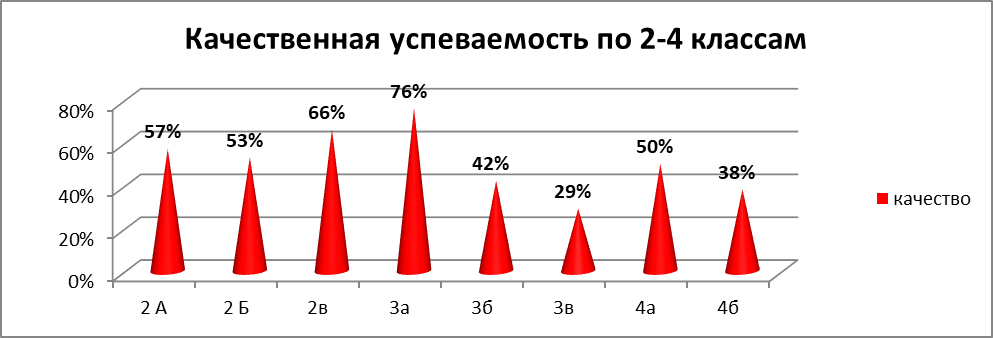             Итоги всероссийских проверочных работ (ВПР) в 4-х классах(май  2019г.)Русский язык (1, 2 часть)Сравнение процента качества выполнения ВПР по русскому языку с процентом качества обученности по данному предмету представлено в диаграмме:МатематикаСравнение процента качества выполнения  ВПР по математике с процентом качества обученности по данному предмету представлено в диаграмме:Окружающий мир Сравнение процента качества выполнения  ВПР по окружающему миру с процентом качества обученности по данному предмету представлено в диаграмме:Таким образом, анализируя результаты ВПР по русскому языку, математике и качество обученности по данным предметам,  можно сделать следующий вывод: учащиеся 4-х классов показали высокий уровень выполнения всероссийских проверочных работ (качество знаний от 65% и выше);все четвероклассники,  закончившие начальную школу на «4» и «5», подтвердили качество обученности своими результатами по ВПР по данным предметам.Промежуточная аттестация дала возможность объективно оценить результаты работы каждого учителя по выполнению программы, проверить уровень знаний и сформированности   практических умений и навыков, выявить недостатки в работе учителей со слабоуспевающими учащимися и определения проблемы по каждому  предмету,  над которыми предстоит работать в следующем учебном году.В целом анализ контрольных работ, диктантов и всероссийских проверочных работ  показал, что учебную программу по русскому языку, математике и окружающему миру  учащиеся усвоили удовлетворительно.По итогам контрольных работ учителям начальных классов даны следующие рекомендации:1. В целях повышения грамотности учащихся 1 ступени обучения необходимо: - повысить результативность работы по совершенствованию у учащихся навыков чтения и письма;- добиваться прочного усвоения учащимися теоретического материала и умения связывать теорию с практикой;- систематически осуществлять работу над ошибками, довести до сведения учащихся и родителей алгоритм работы над каждой орфограммой;- повысить ответственность родителей за преодоление учащимися дефектов речи.- всем учителям начальных классов рекомендуется обратить внимание на типичные ошибки, их причины и возможные пути устранения пробелов.2. В целях повышения уровня математической подготовленности учащихся младших классов необходимо: - повысить персональную ответственность каждого учителя за результат работы;- добиваться прочного усвоения учащимися теоретического материала и умения связывать теорию с практикой;- совершенствовать навыки решения всех типов задач.3.Учителям начальных классов тщательно проанализировать результаты своей педагогической деятельности, выявить положительные и отрицательные факторы, повлиявшие на уровень преподавания.Внеурочная деятельностьВнеурочная деятельность организуется по направлениям развития личности (спортивно-оздоровительное, духовно-нравственное, социальное, общеинтеллектуальное, общекультурное) на добровольной основе в соответствии с выбором участников образовательных отношений.Количество занятий внеурочной деятельности для каждого обучающегося определяется его родителями (законными представителями) с учетом занятости обучающегося во второй половине дня. Результаты урочной и внеурочной деятельности систематизировались учителями и родителями детей в портфолио достижений ребёнка.В 2018-2019 учебном году учебный план в начальной школе по внеурочной деятельности выполнен. Надо отметить, что особо популярны занятия общеинтеллектуального, духовно-нравственного, социального, общеинтеллектуального, общекультурного направления. По мнению родителей, занятия спортивно-оздоровительного направления в школе хорошо реализованы через ОДОД, поэтому они не выбирают данное направление во внеурочной деятельности. Одним из показателей успешной работы педагогов является результативность участия детей в олимпиадах и конкурсах. В 2018-2019 учебном году наши ученики выступили более успешно в районном туре олимпиады и поднялись с 16 места  на 8 (параллель 2 и 3 классов) и 9 место (параллель 4 классов).Отметим лучшие достижения учащихся начальных классов в конкурсах, соревнованиях районного и городского уровня:3 место районный этап городского конкурса детского творчества «Дорога и мы» по номинации «Декоративно-прикладное творчество»;диплом за высокие результаты в игре «Комиксы»; диплом победителя в зимней олимпиаде «Заврики» по русскому языку 2018-2019;похвальная грамота за участие в зимней олимпиаде «Заврики» по программированию 2019 для 3﻿-﻿го класса;похвальная грамота за участие в олимпиаде BRICSMATH.COM для 3﻿-﻿го класса; диплом победителя в зимней олимпиаде «Заврики» по программированию 2019 г.;диплом за высокие  результаты в игре «Счёт на лету»;диплом победителя в зимней олимпиаде «Заврики» по русскому языку 2018-2019 гг. для 3﻿-﻿го класса;1 место в городском конкурсе «Вместе ярче» (номинация «Лучшее авторское стихотворение»;Международный поэтический конкурс «СТИХиЯ» (победитель);Седьмой международный  поэтический интернет-конкурс  «Эмигрантская лира» (лауреат) г. Льеж, Бельгия;Международный конкурс-фестиваль детского и юношеского творчества « Московское время»  (лауреат 1 степени) г. Москва;«Всероссийская предметная олимпиада для младших школьников» 1 место по литературному чтению.Исходя из вышеизложенного,  перед учителями начальных классов поставлены следующие задачи на 2019-2020 учебный год по учебно-воспитательной работе:1.Повышать качество знаний учащихся по предметам путем применения индивидуального, дифференцированного и личностно-ориентированного подходов и современных педагогических технологий.2.Совершенствовать работу с одарёнными  детьми.3.Продолжить работу со слабоуспевающими учащимися.4.Повышать  квалификацию  учителей начальной школы по работе с детьми с ОВЗ.5. Продолжить работать над индивидуальной темой по самообразованию.  Анализ учебной деятельности   в  классах ГБОУ школы № 454за 2018-2019 учебный год.     Учебный план школы на 2018/2019 учебный год был составлен на основе ФБУП-2004 для 9-11 классов, для 1-8 классов – на основе учебного плана по ФГОС НОО и ООО, сохраняет в необходимом объеме содержание образования, являющееся обязательным на каждом уровне обучения. При составлении учебного плана соблюдалась преемственность между уровнями обучения и классами. Учебный план соответствовал целям и задачам образовательного процесса. Образовательные программы соответствовали статусу школы и носили типовой образовательный уровень. Программно-методическое обеспечение отвечало требованиям учебного плана и заявленным программам, позволило в полном объеме реализовать учебный план.Календарно-тематическое планирование учителей разработано в соответствии с содержанием учебных программ по изучаемым предметам.Расписание учебных занятий составлено с учетом целесообразности образовательного процесса, создания необходимых условий для обучающихся разных возрастных групп, дневной и недельной динамики работоспособности. При анализе соответствия расписания учебному плану выявлено: расписание включает в себя все образовательные компоненты, представленные в учебном плане школы; включает расписание элективных предметов в 9-11 классах.  Отдельно составлено расписание занятий  ВУД и ОДОД.Оценка реализации учебных программ, тематического планирования выявила их соответствие образовательному минимуму по всем предметам, федеральный компонент образовательного стандарта и региональный компонент реализуется полностью.В целях сохранения единого образовательного пространства, обеспечения преемственности преподавание в школе ведется по учебникам, значащимся в федеральном Перечне учебных изданий. Все учащиеся были обеспечены учебниками из школьного фонда библиотеки.На основании анализа рабочих программ по предметам можно сделать следующие выводы:- преподавание учебных дисциплин основного общего и среднего общего образования осуществлялось в соответствии с учебными рабочими программами по предметам, составленными на основе Примерных федеральных программ, допущенных Министерством образования и науки РФ;- программы реализованы в основном в полном объеме по большинству учебных предметов. В связи с переносом праздничных дней, карантином в классах по гриппу  учителя школы скорректировали свои рабочие программы и обеспечили  их реализацию. Контроль количественного и качественного выполнения ОП осуществляется систематически.Результаты учебной деятельности в 5-11 классах.На конец 2018-2019 учебного года в школе обучалось на 2 уровне (5-9класс) - 381 человек и на 3 уровне (10-11 класс) –113 человек. Важный показатель результативности процесса обучения – это качество знаний.Педагогический коллектив школы приложил значительные усилия для того, чтобы учащиеся успешно освоили федеральный государственный стандарт образования. Учителя работают с самыми обычными и даже слабо подготовленными учащимися, поддерживают их и стараются развивать в ходе учебного процесса. В своей работе педагоги школы стараются использовать разноуровневое обучение, дифференцированный подход,  индивидуализацию через педагогическое сопровождение.Осуществлялся постоянный контроль над реализацией системы мер по предупреждению неуспеваемости, за предварительной аттестацией по четвертям и полугодиям, формированием общеучебных умений и навыков у слабоуспевающих учащихся. Качество знаний учащихся5-11-х классов  школы  за четыре года:Сравнительный анализ качества знаний за четыре года  по 5-9 классамСравнительный анализ качества знаний за четыре года по 10-11 классам       Приведенные данные в таблице и на диаграммах свидетельствуют о том, что качество знаний  в этом учебном году в 5-9 классах выросло по сравнению с прошлым годом с 34% до 35%.  В 10-11 классах показатель качества знаний также вырос с 36% до 37%. Это невысокий показатель, но все-таки рост наблюдается.          Анализируя качество знаний учащихся 2 и 3 уровней обучения в  школе в течение года,  можно проследить следующее: высокий результат на 2 уровне обучения у учащихся 5-х классов - 5а (Мельникова О.Е.) и 5б классов (Лебедева А.А.) – 53%, у учащихся 6б класса (Лесникова Т.В.) – 52%; на 3 уровне обучения - у учащихся 11а класса (Виноградов А.В.) – 48%. на фоне школы  хочется отметить качество знаний  у учащихся 10а класса (Ефименко Н.В.)  – 41%, у учащихся 9б класса (Туманова И.И.) – 39%.Учащиеся 8а (Скоробогатая С.А.) и 8б (Задорожняя Е.Л.) классов несколько повысили показатель качества знаний по сравнению с прошлым учебным годом.  	По сравнению с итогами прошлого 2017-2018 учебного года произошел спад уровня качества знаний: в 7а классе с 40% до 33%.Самое низкое качество знаний показали ученики 7б класса – 18% (в прошлом уч.году было 22%), 9к класса – 18% (в прошлом уч.году было 24 %),  8к класса  – 20%, у учащихся 11б класса  – 23%.Снижение показателя качества знаний в данных классах объясняется следующими причинами:недостаточный уровень индивидуальной работы учителей  со слабоуспевающими учащимися и  взаимодействия с родителями  учащимися;недостаточный уровень дифференцированной работы учителей с учащимися, которые могут учиться без троек;недостаточный учёт учителями особенностей  переходного возраста учащихся;однообразие традиционных  методов  и технологий ведения работы учителей  по привитию  учащимся  интереса  к предметам;пропуски уроков учащимися  (по уважительной причине - болезнь, учебно-тренировочные сборы у кадет или по  неуважительной причине);слабый контроль за домашним учебным трудом  со стороны родителей;не всегда рациональная организация самоподготовки в кадетских классах воспитателями.В новом учебном году учителям школы предстоит серьёзно и плодотворно потрудиться над ликвидацией  этих причин снижения качества знаний учащихся             основной и средней школы.                 Число учащихся,  обучающихся только на «5»,  на 2 и 3 уровнях по сравнению с прошлым учебным годом увеличилось  – 20 человек (  14 человек 2017-2018 уч.г.).Учебный год закончили на «отлично»: в 5-х классах – 5 учащихся, в 6-х классах – 3 уч-ся, в 7-х классах - 4 чел, в 8-х классах -  5 чел.,  в 11-х классах – 3 ученицы.        Надо отметить, что в прошлом учебном году на 3 уровне (10-11 класс) обучения учащихся, обучающихся на «отлично» по итогам года  не было. В этом учебном году   2 выпускницы 11 класса получили медали «За успехи в обучении»,  одна ученица получила аттестат, в котором только отличные оценки.  К сожалению, она не смогла набрать нужное количество баллов по профильной математике для получения медали, и по русскому языку в первом полугодии у нее была «4».                  По сравнению с прошлым учебным годом несколько снизилось количество учащихся, имеющих одну «3». По итогам года количество таких учащихся в 5-11 классах составило 24 человека – 5% ( в прошлом учебном году было 6%), из них: 18 человек – на 2 уровне, 6 человек – на 3 уровне обучения            По итогам учебного года в 5-9 классах остались на повторный курс 2 человека: ученица  9 класса (по всем предметам  была не аттестована, соответственно   не была  допущена к ГИА). По результатам ОГЭ   летом не  сдали экзамен по математике 2 учащихся 9 класса .Одному из них в сентябре всё-таки удалось пересдать экзамен, и он получил аттестат об основном общем образовании, правда, в другом городе, куда он переехал на постоянное место жительства.	Переведены в следующий класс с академической задолженностью по предметам 4 человека(5-9кл.):   2 ученика  6 класса,  1 ученица 7 класса, 1 ученица 8 класса.         Таким образом, в 5-9 классах по итогам  года обученность составила 98,5%, то есть 375 учащихся школы на 2 уровне обучения овладели федеральным государственным стандартом образования.          В 10-11 классах обученность составила 99%:  112 человек из 113  на 3 уровне овладели федеральным стандартом образования.  Одна выпускница  в связи с продолжительной болезнью не смогла пройти государственную итоговую аттестацию, так как находилась в больнице и до сих пор находится там.Сравнительные данные обученности учащихся  по качеству знаний и успеваемости:Анализ таблиц и диаграмм по итогам успеваемости учащихся на 2 и 3 уровнях обучения говорит  в целом о правильной  работе педагогического коллектива  по преодолению неуспеваемости и повышению  мотивации к обучению учащихся: уменьшилось количество неуспевающих учащихся в 5-9-х классах по итогам учебного года.  Увеличилось количество отличников, и в новом учебном году нужно будет приложить все  усилия для  их сохранения и  возможного преумножения.  Учителям основной и средней школы необходимо будет   обратить большее внимание на систему работы с учащимися, имеющими хорошие способности к обучению, но в силу различных причин не проявляющими интереса к выполнению учебных заданий, неусидчивыми.Будет продолжена кропотливая  работа учителей, направленная  на повышение качества знаний посредством формирования предметных и метапредметных УУД, раскрытия практической значимости получаемых знаний, повышения мотивации к обучению. В процессе обучения продолжим   применять новые технологии, увеличивать  долю самостоятельной работы учащихся, осуществлять  дифференцированный  подход к учащимся  на уроках  и во внеурочной работе. Анализ организации и проведения государственной итоговой аттестации                выпускников  IX и XI классов в 2018 – 2019 учебном году.Объективными показателями качества являются результаты внешней оценки: сдача выпускниками 11-х классов единого государственного экзамена, выпускниками 9-х классов основного государственного экзамена и получение аттестатов.            Согласно Федеральному закону « Об образовании в Российской Федерации» от 29.12.2012 № 273-ФЗ освоение общеобразовательных программ основного общего и среднего  общего образования завершается обязательной итоговой аттестацией выпускников общеобразовательных учреждений независимо от формы получения образования.   Государственная итоговая аттестация выпускников 2018 / 2019 учебного года проведена на основании нормативно-распорядительных документов федерального, регионального, муниципального и школьного уровней. Все нормативные документы были систематизированы и оформлены по уровням поступившей информации. Папка с документами пополнялась в течение учебного года. Все нормативно-распорядительные документы рассматривались на совещаниях различного уровня.Руководствуясь нормативно-правовыми документами Министерства образования и науки РФ, Приказами и Распоряжениями КО Санкт-Петербурга, были составлены план подготовки и план контроля за подготовкой к ГИА. В данных документах были определены следующие направления деятельности:нормативно-правовое;информационное;аналитическое.Своевременно были изданы приказы об окончании учебного года, о допуске обучающихся 9 и 11 классов к государственной итоговой аттестации за курс основного общего и среднего общего образования. Результаты контроля изложены в  аналитических справках, обсуждены на совещаниях при директоре и заседаниях педагогического совета, Методического совета и  по их результатам были приняты управленческие решения.На совещаниях при директоре  и педсовете рассматривались следующие вопросы:Итоги первого полугодия в выпускных 9 и 11 классах.Итоги подготовки к  ГИА выпускников 2019года. Допуск выпускников к ОГЭ  и ЕГЭ в 2019 году. На административных и оперативных совещаниях, заседаниях МО рассматривались вопросы:Изучение нормативно-распорядительных документов различного уровня, регламентирующих порядок проведения ОГЭ и ЕГЭ.«О заполнении аттестатов об основном общем, среднем  общем образовании».Тестовые технологии. Обеспечение готовности учащихся выполнять задания различных уровней сложности (части 1 и 2).Правила заполнения бланков ОГЭ и ЕГЭМониторинг качества подготовки обучающихся 9 классов по русскому языку в форме итогового собеседования (ИС-9) Информирование  обучающихся и их родителей проводилось через родительские и ученические собрания, на которых они знакомились с перечнем нормативно-правовой документации, методическими рекомендациями по организации деятельности выпускников во время подготовки и прохождения ОГЭ и ЕГЭ. Помощь в информационном сопровождении ОГЭ и ЕГЭ выпускникам, родителям и педагогам оказывал оформленный в помещении стенд «ЕГЭ, ОГЭ-2019 ». Содержание данных информационных источников обновлялось в зависимости от той информации, которая была  актуальной на сегодняшний день и,  которую необходимо было донести до участников образовательных отношений.Психолого-педагогическое сопровождение выпускников 9, 11 классов.С выпускниками  работали школьные психологи Касаткина Н.В., Николаева  В.О. 1.Осуществлялась психологическая помощь для выпускников 9, 11 классов и их родителей (законных представителей).2. Индивидуальные консультации для учащихся по результатам психодиагностики.3. Индивидуально-групповые занятия.4. Проведение лекций на родительских собраниях в 9, 11 классах.Контроль проводился по направлениям:1. Контроль уровня качества обученности обучающихся 9, 11 классов осуществлялся посредством проведения и последующего анализа контрольных работ, контрольных срезов, тестовых заданий различного уровня. Результаты данных работ изложены в аналитических справках, обсуждены на заседаниях МО, использовались педагогами для прогнозирования дальнейших действий по улучшению качества преподавания.2. Контроль качества преподавания предметов школьного учебного плана осуществлялся путем посещения уроков. По итогам посещенных уроков проводились собеседования с учителями, даны конкретные рекомендации по использованию эффективных методик и технологий преподавания в выпускных классах, способствующих повышению уровня ЗУН обучающихся.3. Контроль выполнения программного материала по предметам школьного учебного плана.4. Контроль ведения электронного классного журнала выпускных классов.5. Контроль успеваемости и посещаемости выпускников 9, 11-х классов.Вывод: на подготовительном этапе был реализован план по подготовке к проведению ОГЭ и ЕГЭ. Все участники образовательного процесса познакомились с нормативно-правовой базой, структурой и содержанием экзамена. В результате репетиционных работ обучающиеся получили практические навыки проведения и сдачи ОГЭ и ЕГЭ.Работа по подготовке и проведению ОГЭ и ЕГЭ позволила также выявить и ряд проблем:недостаточное понимание учителями школы, что качество образования – это ориентация не только на усвоение обучающимися определенной суммы знаний, но и развитие их личности, познавательных возможностей, информационной и социо-культурной компетентности личности;недостаточная работа с  экзаменационными бланками; недостаточно эффективное использование консультационных часов занятости с учащимися,  слабо мотивированными на учебу.          В 2019-2020 учебном году при планировании работы по подготовке к ГИА необходимо учесть все вышеуказанные проблемы: провести тематические заседания МО, проводить занятия с учащимися по заполнению бланков, проводить дополнительные занятия с учащимися, слабо мотивированными на учебу.Результаты государственной итоговой аттестации выпускниковIX, XI  классов в 2018/2019 учебном годуК государственной итоговой аттестации  были допущены 54 обучающихся 11-х классов, что составляет 100 % от общего количества выпускников средней школы и  73 обучающихся   9-х  классов. Не допущена до государственной итоговой аттестации ученица 9 класса за систематические пропуски уроков, непосещение учебных занятий. Таким образом, допуск к ГИА-19 составил 99 % от общего количества выпускников школы.Результаты государственной итоговой аттестации выпускников99% выпускников 11-х классов получили аттестаты о среднем общем образовании, – одна ученица 11а класс не сдавала ГИА по причине болезни и не смогла сдавать экзамены в дополнительный срок осенью по этой же причине.97 %  учащихся 9-х классов получили аттестаты об основном общем образовании. Двое  обучающихся не прошли государственную итоговую аттестацию в основной срок,  получили неудовлетворительную отметку по математике. Учащиеся пересдавали математику осенью, один  человек   пересдал, один человек  – не пересдал. 72  девятиклассника из 74  получили аттестат об основном общем образовании.Результаты ЕГЭ по русскому языку – по итогам 2018/2019 учебного года(основной период, с учетом пересдачи в июне) Средний балл ЕГЭ по русскому языку – 62 балла, что ниже уровня прошлого учебного года (70 баллов).  Это ниже прошлогоднего, но на уровне позапрошлогоднего. Однако следует помнить, что сложность экзамена в этом году заметно выросла, особенно по орфографии (задания 9-12). Достаточно сложно найти все варианты ответа в заданиях по тексту. Да и появившееся новое задание 21 на анализ знаков препинания тоже совсем не простое              Уровень освоения программного материала учащимися 11-х классов по русскому языку достаточный.Количество учащихся, получивших 60-69 баллов-17 чел.,50-59 баллов –12 чел.,36- 49 баллов – 7 чел.Рекомендации:1.Учителям 10-11-х при подготовке учащихся к экзаменам включать в уроки задания с выбором ответа, обращая внимание детей на то, что ответов при этом может быть от 1 до 4-х. Закреплять не только знание правил, но и умение находить задания, им соответствующие. Обращать внимание на работу с текстом, видеть логику его построения, средства связи, языковые средства.2. Больше  внимания уделять развитию орфографических навыков: рассматривать слова с точки зрения значения, состава; различать виды безударных гласных, соотносить русское слово с иноязычными, помнить о единообразном написании суффиксов и приставок.3.Приучать детей работать в КИМах с помощью графических обозначений, чтобы облегчить нахождение ответа.  Результаты ЕГЭ по математике (профиль) – по итогам 2018/2019 учебного года (основной период, с учетом пересдачи в июне)Средний балл ЕГЭ по математике (профиль) – 40 баллов, что ниже уровня прошлого учебного года (43 балла).Результаты ЕГЭ по математике (базовый уровень) – по итогам 2018/2019 учебного года (основной период, с учетом пересдачи в июне)Средняя оценка по математике (базовый уровень) составила 3,8, а в прошлом учебном году была 4,2. Качество знаний по результатам экзамена в этом году составило 66%.За последние три года выпускники 11-х классов снизили результаты (качество знаний) экзамена по математике (базовый уровень)Результаты ЕГЭ по выбору учащихся (основной период)Результаты ЕГЭ по выбору учащихся – по итогам 2018/2019 учебного года(основной период.)Результаты ГИА 9 кл. по итогам 2018/2019 учебного года (основной период)Уровень освоения программного материала учащимися 9-х классов по русскому языку – достаточный, по математике – недостаточный.Результаты ГИА по выбору 9 кл. по итогам 2018/2019 учебного годаРезультаты государственной итоговой аттестации за курс основной школы по обязательным предметам показали, что общеобразовательные программы освоены выпускниками на удовлетворительном уровне, не ниже требований Государственного образовательного стандарта. Государственная итоговая аттестация в 2019 году прошла организованно. 48 человек из числа обучающихся 9-х классов показали результаты выше годовых: по алгебре (7 человек), геометрии (4 человека), русскому языку (32 человека), обществознанию (2 человека), информатике (1 человек), географии (1 человек), химии (1 человек) в результате чего повысили итоговую оценку в аттестате. Но, к сожалению, большая часть учащихся показала результаты ниже годовых по биологии  и обществознанию.По результатам ОГЭ в 9-х классах выявлен низкий уровень подтверждения результатов года по математике (результат качества знаний на ГИА ниже на 28%).Рекомендации:Учитывая  результаты учителям-предметникам необходимо на заседаниях МО выявить причины низкого качества знаний, спланировать и более серьезно организовать работу по подготовке к ГИА как на уроках, так и во внеурочное время.           В течение учебного года в соответствии с планом ВШК проводился контроль знаний по математике, русскому языку и другим предметам в 5-11 классах, что позволило увидеть процесс усвоения знаний на разных этапах. Итоги работ были проанализированы на заседаниях предметных школьных объединений, учителя вырабатывали стратегию повышения качества знаний учащихся, обсуждали  наиболее действенные  методы работы со слабоуспевающими учащимися. Итоги работы учителей  подробно проанализированы в отчётах председателей школьных методических объединений.Итоги  участия обучающихся школыв районных  предметных олимпиадах и конкурсахОлимпиадное движение выполняет важнейшую личностно-развивающую функцию,  является одной из основополагающих форм работы с одаренными детьми.  При этом очень важно, что Всероссийская и Региональная олимпиады школьников являются средством, фактором и образовательной средой личностного развития не только учащихся. Они создают условия для личностного и профессионального роста представителей педагогической и научной общественности, которые участвуют в их подготовке и проведении.                   Результаты участия учащихся школы в районных олимпиадахУчащиеся школы получили по итогам олимпиад 20 (против 31) дипломов, из них 4 (против 6) диплома победителя.Литература – учитель Зайцева Н.А.- 1 диплом призера.                           учитель Скоробогатая С.А. – 1 диплом победителя.Русский язык – учитель Антонова Ю.И. – 1 диплом призера.История – учитель Виноградов А.В.– 1 диплом победителя, 1 диплом призера.Обществознание – учитель Виноградов А.В.– 1 диплом победителя.                                   учитель Мельникова О.Е.- 1 диплом призера.География – учитель Лисниченко Е.И. - 2 диплома призера.  Физика – учитель Березина Е.И.. – 1 диплома призера.	учитель Алдошина Л.С. – 1 диплом призера.Биология – учитель Зырянова Н.С. – 3 диплома призера.Экология – учитель Зырянова Н.С. – 1 диплом призера.Искусство (МХК) – учитель Ковалева Л.В. – 1 диплом победителя. Физическая культура – учителя Ворошилова Н.В., Владимиров А.Ф. – 3 диплома призера.Технология (девочки) – учитель Ходкова Т.П. – 1 диплома призера..Анализируя полученные результаты олимпиад, можно сделать вывод о качестве преподавания тех или иных предметов. Несмотря на то, что 64 % учащихся  5-11 классов стали участниками школьного тура олимпиад по различным предметам, хороших результатов не достигли. Количество призеров и победителей мало по сравнению с другими школами и даже по сравнению с прошлым 2017-2018 учебным годом. Хочется отметить работу учителей Зыряновой Н.С.,  Скоробогатой С.А., Зайцевой Н.А., Лисниченко Е.И., Ходковой Т.П., Ворошиловой Н.В., учащиеся которых ежегодно являются призерами и победителями районных туров ВОШ, конкурсов и фестивалей.  А также необходимо отметить  учителей Виноградова А.В., Березину Е.И., Алдошину Л.С., Антонову Ю.И., Владимирова А.Ф., Мельникову О.Е. , которые подготовили призеров Всероссийской олимпиады школьников  в этом учебном году.             Ежегодно наши ученики с удовольствием принимают участие во Всероссийской игре "Русский медвежонок". В этом году в игре приняли участие 103 учащихся нашей школы. Ученица 10 класса заняла 1 место в школе и 1 место в районе, ученик 10   класса -  2 место в школе и 4 в районе..                Впервые наши ребята приняли участие в международном игровом конкурсе по литературе «Пегас». Пока их было только двое, но показанные результаты порадовали. Ученица 11А оказалась 3-ей в районе и разделила 9-11 в регионе с другими участниками (из183 человек).  Другая ученица того же класса заняла в районе 9 место. Попытка оказалась удачной, и есть надежда, что в следующем году нашу школу будут представлять на этом конкурсе не 2 человека, а гораздо больше.                   Некоторое время назад второй этап олимпиады по литературе (творческий) перешел в статус конкурса районного и городского уровня. Наши ученики традиционно приняли в нем участие. Призером стала ученица   10б класса на  секции «Поэзия», поэтическое творчество, учитель Рындина С.Г.               По результатам проверки работ муниципального этапа Всероссийского конкурса сочинений – 2018 призёром признано сочинение ученицы 8а класса, учитель Скоробогатая С.А.Ниже представлена таблица по результатам  участия учащихся начальных классов   школы во  Всероссийской олимпиаде школьников,  а также в  районных,  городских  и международных  конкурсах.Победители и призеры районного этапа  Всероссийской олимпиады школьников, конкурсов среди учащихся 5-11х классов.                          Рекомендации:  учителям-предметникам необходимо усилить работу с одаренными детьми и более качественно готовить их к участию в олимпиадах, конкурсах, фестивалях. Необходимо предусмотреть в планах проведения предметных недель больше познавательных  мероприятий, конкурсов, турниров, викторин,  в ходе подготовки к которым  учащиеся могли бы  ещё больше узнать, заинтересоваться предметом, а потом – проявить свои способности, продемонстрировать свои знания.                                 Итоги учебно-методической работы                     Важнейшим средством повышения педагогического мастерства учителей является методическая работа. Педагогический коллектив школы продолжил в прошлом учебном году  работу над методической темой  «Создание благоприятной образовательной среды, способствующей раскрытию способностей, индивидуальных особенностей обучающихся, обеспечивающей возможность их самоопределения и самореализации». Выбор  темы определился интересами, проблемами и возможностями педагогического коллектива, актуальностью, степенью разработанности данной проблемы в теории и методике в условиях внедрения ФГОС начального общего и основного общего образования.  Для реализации темы решались следующие задачи:1) обновление содержания образования, совершенствование образовательного процесса на основе внедрения в практику работы продуктивных педагогических технологий, ориентированных на развитие личности ребёнка и совершенствование педагогического мастерства учителей через: обеспечение условий, учитывающих индивидуально-личностные различи учащихся; совершенствование технологий и методик работы с творческими и одарёнными детьми; совершенствование подготовки к государственной итоговой аттестации выпускников 9,11 классов;2) обеспечение  методического  сопровождения  педагогов в условиях подготовки к реализации Федерального государственного образовательного стандарта основного  общего и среднего общего образования через: проведение тематических школьных семинаров, мастер-классов и др; организацию взаимопосещений уроков; работу школьных методических объединений; изучение нормативно-правовых документов, регламентирующих введение федерального государственного образовательного стандарта основного общего и среднего общего образования;3)   повышение профессиональной компетентности педагогов  через: развитие внутришкольной системы  повышения квалификации учителей; совершенствование организационной, аналитической, прогнозирующей и творческой деятельности  школьных методических семинаров; развитие системы самообразования, презентацию передового педагогического опыта.Над выполнением поставленных задач работала методическая служба школы, состоящая из методического совета и 8 школьных методических объединений. Каждое методическое объединение имеет методическую тему, а учителя, в свою очередь, выбрали и работают над своими методическими темами.   Реализация целей и задач школьных методических объединений осуществлялась в соответствии с требованиями государственных программ, велась на основе нормативно-правовых и распорядительных документов всех уровней  управления образованием по следующим направлениям:1. Повышение качества уроков  и внеурочной деятельности посредством создания единого образовательного пространства для всех участников образовательных отношений (педагогов, обучающихся и их родителей (законных представителей).2. Обеспечение координации деятельности школьных методических объединений по организации образовательной среды, способствующей успешной адаптации обучающихся при переходе из детского сада в школу, из начальной школы в основную школу и из основной школы в  и среднее звено.    3. Совершенствование системы мониторинга успешности   способных и  одаренных детей с целью выявления динамики, принятия своевременных решений по повышению результативности участия в различных олимпиадах, конкурсах, проектах.4. Повышение уровня теоретических, методологических знаний педагогов через организацию деятельности методического совета, педагогическое и психологическое просвещение, изучение нормативно-правовой базы.5.  Работа по сопровождению профессионального роста молодых специалистов (закрепление наставников за молодыми учителями, посещение открытых уроков и мастер-классов опытных педагогов, индивидуальные консультации, участие в работе школьных и  районных семинаров).6. Выявление, изучение, обобщение и распространение  педагогического опыта учителей.Условия для реализации  данных направлений:-        наличие высококвалифицированного  кадрового потенциала, владеющего ИКТ;-       наличие потребности к повышению уровня профессионального мастерства.Ожидаемые результаты работы:- рост качества знаний обучающихся;-овладение учителями школы системой преподавания предметов в соответствии с новым ФГОС;-создание условий в процессе обучения для формирования у обучающихся ключевых компетентностей, УУД.       Методическая  работа  была направлена на комплексное развитие имеющихся ресурсов (кадровых, материально-технических, научно-методических, организационно-управленческих) и формирование на их основе единого образовательного пространства, позволяющего на уровне современных требований решать задачи воспитания и обучения школьников, формирования у обучающихся ключевых компетенций, необходимых  для дальнейшего самоопределения и самореализации.         Содержание методической работы было направлено на реализацию программы развития школы, основных образовательных программ начального общего, основного общего и среднего общего образования и формировалось на основе нормативных документов, учебного плана школы, учебно-методических пособий и рекомендаций органов управления образованием.          В течение года в школе использовались различные формы методической работы:- заседания методических объединений учителей,- тематические педагогические советы,- методические недели,- открытые уроки,- работа учителей над темами самообразования,- работа с молодыми специалистами,- работа с вновь пришедшими учителями,- предметные недели,- организация работы со способными и одарёнными  детьми- проведение на базе школы краткосрочных  курсов повышения квалификации  учителей  «Современные образовательные  технологии в условиях внедрения ФГОС общего образования» специалистами ЧОУ ДПО «Центр образовательных услуг» (Лицензия № 2358 от 18.11.2016  Комитета по образованию Правительства Санкт-Петербурга).Деятельность методического и педагогического советов школы       Основу методической службы школы в 2018-2019 учебном году составлял Методический совет,  задачами которого являлись:- создание условий для удовлетворения информационных, учебно-методических, организационно-педагогических и образовательных потребностей педагогических и руководящих работников школы;- содействие обновлению структуры и содержания образования, развитию образовательного учреждения, повышению педагогического мастерства работников;- создание информационно-методического пространства, способствующего развитию системы образования, реализации программ модернизации образования, организации инновационной работы, аналитико-диагностического  обеспечения деятельности образовательного учреждения.     Работа методического совета основывалась на анализе образовательного процесса, работы методических объединений, результатов внутришкольного контроля.       Приоритетные вопросы, решаемые на заседаниях МС:- программно-методическое обеспечение образовательного процесса в 2018-2019 учебном году;-  оптимизация системы работы с одаренными детьми;-  организация внеурочной деятельности в рамках ФГОС НОО и ФГОС ООО;- организация внеурочной деятельности по предметам (предметные олимпиады, недели, конкурсы и др.);- работа по предупреждению неуспеваемости, ликвидации пробелов в знаниях учащихся;- подготовка к государственной итоговой аттестации в формате ОГЭ и ЕГЭ;- новые условия аттестации педагогических и руководящих работников;- изучение, обобщение и внедрение перспективного педагогического опыта.        Проводились консультации по вопросам составления рабочих программ и календарно-тематического планирования, по проведению открытых уроков к методическим неделям, организации контроля и оценки предметных, метапредметных и личностных результатов обучающихся, участию в профессиональных конкурсах.        Тематика заседаний МС отражала основные проблемные вопросы. В организации методической работы осуществлялся мониторинг качества преподавания и уровня усвоения обучающимися программного материала, повышения квалификации.       Изучение нормативно-правовой базы по основным вопросам учебной деятельности – неотъемлемая часть методической работы. .В течение года методический совет осуществлял координацию деятельности методических объединений и определял стратегию развития школы        В минувшем учебном году педагоги школы работали над повышением своего педагогического мастерства, посещая  районные методические объединения, уроки коллег, выступая на педсоветах, заседаниях школьных методических объединений, занимаясь самообразованием, участвуя в конкурсах педагогического мастерства, обучаясь на курсах повышения квалификации.                                На курсах повышения квалификации обучились 17 педагогов. На базе школы были организованы краткосрочные курсы по теме  «Современные образовательные  технологии в условиях внедрения ФГОС общего образования»,  на которых повысили уровень своего методического  мастерства 27   учителей школы. Формы методической работы по повышению профессионального мастерства сотрудников школы и работа МО:    Для  реализации поставленных  задач в 2018-2019 учебном  году проведены    педсоветы:   «Качество образования: проблемы и пути решения», «Реализация принципов воспитания, изложенных в ФГОС НОО, ООО: находки, поиски, проблемы». Тематика педагогических советов соответствовала плану работы школы. Все педагогические советы начинались с отчета о выполнении решений предыдущего.     Принимаемые решения имели как общий, так и конкретный характер с указанием исполнителей.                   В течение года в школе были проведены методические недели: «Федеральный образовательный стандарт: от НОО к ООО», «Формирование у учащихся навыков самоконтроля как средство развития личности». Открытые уроки с использованием современных технологий провели 15 учителей.  Взаимопосещения уроков  играют большую роль  в распространении положительного педагогического опыта и стимулируют учителей на повышение качества собственной работы.                  В соответствии с планами работы проходили заседания школьных методических объединений.  Работа МО была направлена на повышение профессиональной компетентности и педагогического мастерства учителя, на развитие его творческого потенциала, на совершенствование образовательного процесса и достижение оптимального уровня образования, воспитания и развития школьников.                Темы методических объединений в основном соответствовали методической теме школы и задачам, стоящим перед нашим образовательным учреждением. Школьные методические объединения обеспечивали планомерную работу с учителями, направленную на совершенствование образовательного процесса и включающую различные виды урочной и внеурочной деятельности. Тематика заседаний МО отражала основные проблемные вопросы, которые решает педагогический коллектив:- изучение нормативно-правовой базы общего образования в Российской Федерации, федеральных государственных образовательных стандартов;-обсуждение проблемных вопросов по реализации ФГОС основного общего образования;- проблемы формирования ключевых компетенций обучающихся;- аттестация педагогических кадров;- самообразование педагогов в современных условиях;- системно-деятельностный подход в образовательном процессе;-формы и методы подготовки учащихся к государственной итоговой аттестации;- подготовка к проведению всероссийских проверочных работ;- совершенствование работы с неуспевающими учащимися;  - резервы  повышения качества знаний учащихся по предметам;- инновационные технологии и проблемы их внедрения в практику;- работа с одаренными и способными  детьми;-  подготовка к проведению педагогических советов, методических недель, предметных недель.             Заседания школьных методических объединений проводились не реже одного раза в четверть. Результаты работы школьных методических объединений представлены в отчетах руководителей. План методической работы выполнен практически полностью, поставленные задачи решались в течение года в ходе учебно-воспитательного процесса: учителями использовались такие современные образовательные технологии, как  проектные, информационно-коммуникационные и другие. В помощь учителям при составлении рабочих учебных программ проводились информационно-методические совещания, где рассматривалась структура  рабочей программы, перечень рекомендованных и допущенных учебников, виды планирования. Знакомство с новыми технологиями обучения и воспитания и их распространение реализовалось в соответствии с планом работы школьных методических объединений, а также на районных  методических семинарах, в которых учителя нашей школы всегда принимают активное участие.                Была организована  работа с молодым специалистом,  учителем английского языка, которая приступила к работе в нашей школе 01 сентября 2018года.  Председателем МО составила  план работы, который отражал следующие направления работы с молодым специалистом: планирование и организация работы по предмету, работа со школьной документацией,  работа по самообразованию и др. Посещались уроки  учителя, проводились собеседования, заслушивались её отчеты.  Во 2-й  четверти молодой  специалист   дала открытый урок в 6 классе по теме «Праздники». Коллеги отметили рост учителя и дали ей  советы по дальнейшему повышению педагогического мастерства                         В рамках подготовки к аттестации на квалификационную категорию учителя школы  делились опытом работы в публикациях.  Важной формой совершенствования  методического мастерства учителей является взаимопосещение уроков. Учителя школы  проявляли активность, посещали уроки коллег и проводили совместный анализ и самоанализ показательных уроков. На заседаниях МО учителей начальных классов, русского языка и литературы, математики был проведен анализ проведенных уроков. Учителя не только отмечали положительные стороны, но и давали рекомендации, методические советы для улучшения качества проведения уроков. Взаимопосещение уроков показало, что  большинство учителей  владеют разными педагогическими технологиями подготовки современного урока, хорошо эрудированы в смежных областях знаний, используют ИКТ по нормам СанПиН, формируют УУД, развивают информационно-интеллектуальную компетентность учащихся, предлагают вариативные задания, учат детей по критериям оценивать свою работу. Учащиеся работали совместно с учителем, упор делался на работу с одаренными детьми, которые на протяжении всего урока могли проявить свои способности и оказать помощь другим детям, нуждающимся в дополнительном пояснении нового материала, через работу в группе. Анализ недостатков показал, что взаимопосещение уроков коллег является необходимой формой повышения компетенций учителя. В соответствии с этим планируется продолжить эту практику.Анализ посещенных уроков позволил выявить и недостатки в работе учителей: - недостаточно высокий уровень самоанализа урока;-  необходимо проводить более тщательный отбор материала, продумывать способы проверки; - не все учителя  используют возможности проблемного обучения,  творческие и нестандартные задания для одаренных детей; - недостаточный уровень формирования у учащихся способностей к рефлексии собственной деятельности (фиксирование собственных затруднений в деятельности, выявление их причин, построение алгоритма учебных действий);- недостаточный объём самостоятельной работы учащихся в старшем звене.               В целом  анализ проведенных мероприятий и посещенных уроков в течение учебного года показал, что  большинство учителей используют в урочной и внеурочной деятельности методы обучения, способствующие формированию коммуникативной личности школьника, развитию мотивации обучающихся и благоприятного климата обучения.Предоставление педагогического опыта учителей в публикациях.В прошлом учебном году, как и в предыдущем, учителя школы представляли опыт своей работы в различных публикациях.В прошлом учебном году педагоги школы приняли участие в районных и городских конкурсах педагогического мастерства и показали высокие результаты:                                      Команда педагогов школы успешно выступила в районном конкурсе педагогических команд, особенно в первом - представлении   Программы развития школы. Руководила подготовкой команды       методист Петушкова Ирина Николаевна. В команду вошли и проявили самые лучшие свои творческие и лидерские качества Миронова Е.С., Виноградов А.В., Печалёва О.Д.,   Корнева Л.И.. Хруцкая Т.В.                       На базе школы в прошлом учебном году было проведено три  мероприятия, во время которых учителя школы делились опытом своей работы:  1. Педагогическая студия «Организация предметных недель в начальной школе» (выступали  Васильева И.Ю., открытые мероприятия давали Глушкова С.В., Аксеновская И.А., Тимофеева Н.А., Ильюшкина О.Н., Хруцкая Т.В., Сигеева И.П.)  2.Районный семинар  заместителей директоров школ по воспитательной работе «Система работы  ГБОУ школы № 454  по военно-патриотическому воспитанию учащихся» (декабрь 2018г.). Выступала Рындина С.Г., зам. директора по воспитательной работе, открытые мероприятия проводили Воловик В.П., заведующий школьным музеем боевой славы 376 стрелковой Кузбасско-Псковской Краснознамённой дивизии и юные экскурсоводы  музея, 3.Городской семинар учителей математики на тему «Игровые образовательные технологии в условиях информационного общества: содержание  и методики реализации» (март 2019г.). Вела семинар Любимова В.В., учитель математики нашей школы и по совместительству методист ИМЦ Колпинского района по дистанционному образованию, представители кафедры математики Санкт-Петербургскй АППО. В актовом зале школы  в присутствии участников семинара был проведён районный конкурс игры «Что? Где? Когда?» между семью командами школ, в котором победили учащиеся ГБОУ школы № 401. Вела конкурс Любимова В.В., ей помогало жюри, в составе которого были учителя математики нашей школыРабота педагогического коллектива с учащимися               Приоритетным направлением работы школы является организация внеклассной деятельности по предметам: предметные олимпиады, конкурсы, участие в районных конкурсах и соревнованиях.         В прошлом учебном году для учащихся школы были проведены предметные недели по всем предметам.  Особенно интересно и содержательно были организованы предметные недели математики, русского языка и окружающего мира  в начальной школе           Представленные мероприятия были насыщены богатым материалом, подобранным в соответствии с возрастными особенностями учащихся. На мероприятиях царила атмосфера сотрудничества, ученики активно работали, давали полные ответы, помогали друг другу в коллективной и групповой работе. В намеченных мероприятиях приняли участие все учителя МО. Педагоги подготовили и провели интересные и познавательные мероприятия. Разнообразные формы работы: олимпиада, классные часы, конкурсы, доклады вызвали повышенный интерес у учащихся. По итогам  предметных недель выявлены победители.                                                                                                              В  5-11-х классах течение всего года были проведены предметные недели по биологии, русскому языку, математике,  физике и химии, географии, английскому языку, истории и обществознанию.                 Все проведённые мероприятия соответствовали возрастным особенностям обучающихся, специфике преподаваемого предмета, содержанию образовательных программ по предметам и с точки зрения здоровьесберегающих технологий. Педагоги умело применяли приемы занимательности, что способствовало повышению мотивации к учению; приемы четкого инструктирования перед выполнением того или иного задания, что вносило в мероприятия стройность и логичность. Особое внимание уделялось расширению кругозора обучающихся.                 Как всегда, интересной  насыщенной оказалась для учащихся неделя русского языка и литературы. Итоги предметной недели показали, что учителя русского языка и литературы ведут целенаправленную работу по привитию интереса к предметам русского языка и литературы, любви к русскому слову и воспитанию читательского интереса, по выявлению и развитию способностей талантливых учащихся, повышению квалификации и профессионализма учителей. Обращают на себя внимание новые формы работы, предложенные учителями, которые привлекли учащихся, делая изучение русского языка и литературы намного более интересным и содержательным. Содержание декады  было интересным и актуальным, поэтому в ней принимали участие не только сильные и слабые учащиеся, но и их родители.            Творчески подошли к организации Недели английского языка учителя английского языка.  Темой   недели  стала   Великобритания: история и культура, а целью проведения -   совершенствование речевой компетенции учащихся по всем видам речевой деятельности, практическое применение полученных умений и навыков для решения творческих задач, формирование творческой активности и творческого мышления учащихся.          Целями предметной недели по математике стали: повышение уровня математического развития учащихся, расширение их  кругозора, углубление представлений детей об использовании сведений из математики в повседневной жизни, а также развитие умения работать с учебной литературой, планировать и контролировать свою деятельность.        Итоги предметных недель позволили учащимся проявить свои творческие, познавательные, организаторские и лидерские способности, расширить свой кругозор, углубить представления о роли той или иной науки в жизни  человека и в развитии экономики, государства, а учителям - выявить детей, которым   интересен  их предмет и  с которыми можно и нужно работать индивидуально и углублённо по развитию их интереса и способностей.                                Работа со слабоуспевающими учащимися                  Основной целью является  повышение качества  знаний отдельных учащихся и школы в целом, защита прав учащихся, создание благоприятного микроклимата школы.  Во время учебного процесса  выявлялись возможные причины снижения успеваемости   учащихся, принимались  комплексные меры, направленные на повышение успеваемости и профилактику неуспеваемости. В данном направлении проведена следующая  работа: - составлен список слабоуспевающих и неуспевающих учащихся;- проведены собеседование с учителями-предметниками по согласованию и уточнению плана работы со слабоуспевающими и неуспевающими учащимися;- проведены индивидуальные беседы с учителями  и классными руководителями о состоянии дел у слабоуспевающих учащихся по результатам  успеваемости за четверти;- проведены индивидуальные беседы учителей-предметников, классных руководителей со слабоуспевающими учениками о состоянии их учебных дел и родителями этих учащихся;- составлены индивидуальные планы  работы по ликвидации пробелов в знаниях отстающего ученика на текущую четверть;- использован дифференцированный подход при организации самостоятельной работы на уроке; - проверка рабочих тетрадей слабоуспевающих детей (выполнение домашних заданий, работа на уроке); - контроль посещаемости слабоуспевающих  учащихся;  - индивидуальная работа  учителей с учащимися по ликвидации пробелов на дополнительных занятиях.          В целом из анализа деятельности  методической работы  можно сделать выводы, что учителя в течение года работали творчески, согласно выбранной методической теме, что позволило улучшить результаты обучения. Поставленные перед коллективом задачи решались через совершенствование методики проведения уроков, индивидуальной и групповой работы со слабоуспевающими и способными  школьниками, коррекцию знаний учащихся на основе диагностической деятельности, развитие  основных компетенций учащихся, повышение у них мотивации к обучению, а также создание условий для повышения уровня квалификации педагогов.                                                                Выводы:Методическая  тема  школы и  вытекающие  из  нее  темы  методических объединений   соответствуют  основным  задачам,  стоящим  перед  коллективом.Тематика  педсоветов, семинаров, заседаний МО  отражала  основные  проблемные  вопросы, стоящие  перед  ОУ.Мероприятия тщательно  готовились,  вовремя проводились. Выступления и  выводы  основывались  на  глубоком  анализе и  практических  результатах. Значительных успехов добилось методическое объединение учителей начальных классов  в работе над методической темой «Создание благоприятных условий для школьной  системы развития и поддержки одаренных детей в различных областях интеллектуальной и творческой деятельности», решены все поставленные задачи, в ходе  выполнения которых учителя начальных классов: -создали базу (список) одарённых детей, методическую копилку в электронном и бумажном варианте (тесты, карточки для дифференцированной работы, олимпиадные задания, задания повышенной трудности по предметам, разработки интеллектуальных марафонов, игр);- выявили в классах  одаренных детей артистической направленности, которые выступили на Минуте славы.  -силами учащихся с артистической направленностью подготовили, а затем и показали новогоднюю сказку для учащихся начальной школы.- При помощи учащихся с лидерской одаренностью (совет дела) был разработан и выпущен рукописный журнал «Имею право». Учащиеся 2-4 классов начальной школы приняли в этом участие, создав страничку о каком-либо праве.- Все желающие принимали участие в предметных неделях по  русскому языку, математике и окружающему миру (плакаты по окружающему миру изготавливали ребята с художественной и интеллектуальной одаренностью),  в  школьном и районном туре олимпиады «Радуга талантов»  (2-4 классы). (Ученица 4 б класса   заняла 1 место в районе по литературному чтению); принимали участие во Всероссийской олимпиаде школьников по математике и астрономии (школьный тур) (уч. 4а и 4б классов).           В следующем учебном году  методическим объединением учителей решено провести конференцию исследовательских проектов среди учащихся начальной школы, а лучшие работы отправить на районный форум «Первые шаги в науку».- Учителя начальных классов совместно с родителями  поддерживали талантливого ребенка в реализации его интересов в школе и семье (тематические родительские собрания, круглые столы с участием детей, лектории для родителей, спортивные мероприятия, концерты, праздники, посещение кружков и секций по способностям): - все учащиеся посещали  кружки и  секции по способностям, а также занятия в рамках некоторых ВУД, где используются задания повышенной сложности; - проведены лектории для родителей 3 «а» - «Как воспитать одаренного ребенка», 3 «б» - «Советы родителям одаренных детей», 4 «а» - «Одаренные дети. Кто они?».           При анализе работы МО по теме «Система работы с одарёнными детьми в начальной школе»  выяснилось, что совместная работа с родителями для поддерживания талантливого ребенка в реализации его интересов в школе и в семье требует применения на практике, поэтому было решено продолжить работу с такими детьми и их родителями в следующем учебном году, а также провести запланированную родительскую конференцию «Развитие творческого потенциала ребенка», круглый стол «Организация досуга одарённых детей», несмотря на новую тему методического объединения, связанную с повышением качества обученности учащихся.           Выпускники начальной школы в новом учебном году  придут к учителям основной школы в 5-й класс, и им нужно будет достойно продолжить работу с одарёнными пятиклассниками, в которых учителя начальной школы вложили свою душу.Все методические объединения  школы работали в течение учебного года удовлетворительно, планы, намеченные на 2018-2019 учебный год, в основном, выполнены.Позитивные тенденции.Становление системы   обмена профессиональным опытом и самообразования.Продолжение роста профессионального уровня педагогов школы через курсы повышения квалификации, вебинары, школьные и районные   методические объединения,  участие в подготовке и проведении  педагогических советов и методических недель,  взаимопосещения,  самообразование.Повышение квалификационной  категории педагогами школы.На базе школы были проведены районные мероприятия, во время которых учителя школы делились накопленным опытом работы по темам мероприятий.        5.  Часть учителей школы приступила к обобщению материалов, накопленных в ходе работы над методической темой.        6.   Выросла активность педагогических работников, их стремление к творчеству, увеличилось число педагогов, работающих в Интернете (создание своих собственных сайтов и страниц, публикация собственных материалов).                 Учителя школы приняли участие в районных конкурсах педагогического мастерства и показали в них хорошие результаты.                 В ходе «Предметных недель» педагоги проявили высокие организаторские способности, разнообразные формы их проведения вызвали повышенный интерес у обучающихся.                    Увеличилось число обучающихся, которые участвовали в мероприятиях школы, требующих определенного интеллектуального уровня.                  В коллектив школы  влилось 10 новых членов педколлектива,  они прошли адаптацию с положительными результатами.Повысилось качество обучения учащихся, снизилось количество неуспевающих учащихся в школе.Негативные тенденции:Качество знаний учащихся и степень обученности находятся на среднем  уровне и требуют систематической работы и контроля учителей.Не решена проблема неуспеваемости учащихся.На недостаточном уровне находится работа методических объединений учителей математики, русского языка и литературы  по изучению, обобщению и распространению опыта учителей-предметников.На недостаточном уровне находится работа методических объединений учителей русского языка и  литературы, математики,   английского языка  по поддержке  способных и одарённых детей (что отразилось и на результатах предметных олимпиад)Не все учителя принимают активное участие в работе методических объединений.Не порадовали результаты сдачи ЕГЭ по устным предметам выпускниками 11-х классов.Не все учителя  активно используют мультимедийную средства обучения и современные педагогические технологии.Невысокий процент участия учителей   в исследовательской деятельности как руководителя обучающихся, занимающихся исследовательской деятельностью, в основной и средней школе.Предложения  на 2019 -2020 учебный год:Продолжить  работу  по расширению новой образовательной практики в ходе внедрения ФГОС  основного общего образования.Продолжить  работу  по  накоплению  и  обобщению  передового  педагогического  опыта. Совершенствовать систему раннего выявления и поддержки способных и одаренных детей через индивидуальную работу, дифференцированное обучение, внеклассные мероприятия и занятия ВУД.  Привлечь  педагогов к участию в конкурсах, программах различного уровня, которые  организуются как для обучающихся по предметным областям, так и для учителей.Совершенствовать материально-техническую базу преподавания  в соответствии с требованиями ФГОС ООО и СОО к оснащению образовательного процесса.Учителям, которые не столь активно используют на своих уроках мультимедийную технику и приемы ИКТ-технологий, включиться в процесс овладения данными приемами работы.Итоги воспитательной работы                    Воспитательная работа в 2018-2019 учебном году была запланирована согласно программе воспитания и социализации обучающихся «Справедливость. Родина. Дело», которая  предусматривает формирование нравственного уклада школьной жизни и обеспечение создания соответствующей социальной среды развития обучающихся и включает воспитательную, учебную, внеучебную социально значимую деятельность обучающихся, основанную на системе духовных идеалов многонационального народа России, базовых национальных ценностей, традиционных моральных норм, реализуемых в совместной социально-педагогической деятельности школы, семьи и других субъектов общественной жизни.Программа направлена на обеспечение гражданско-патриотического, духовно-нравственного развития и воспитания обучающихся, их социализации, профессиональной ориентации, формирование экологической культуры, культуры здорового и безопасного образа жизни.Программа реализуется в рамках внеурочной, внешкольной деятельности, социальных и культурных практик с помощью следующих инструментов:Общешкольные воспитательные мероприятия.Внеурочная деятельность;Школьный музей «Боевой путь 376-й стрелковой Кузбасско-Псковской Краснознамённой дивизии»;Отделение дополнительного образования детей;Спортивный клуб «Лидер»;Военно-спортивный клуб «Дзержинец»;Совет старшеклассников;Детское общественное объединение «Исток»;Первичная ячейка РДШ;Отряд ЮИД «СTELS» На основе тех проблем, которые выделились в процессе работы в предшествующем учебном году,  были сформулированы задачи на 20ё8-2019 учебный год:продолжить  работу по развитию потребности в познании культурно-исторических ценностей, творческой активности, толерантности  через участие в социально-значимых проектах, органах ученического самоуправления, систему школьных праздников и событий; совершенствовать работу по воспитанию культуры поведения, правовой культуры, социализации обучающихся через использование инновационных технологий воспитания, расширению социального партнёрства, создание условий для практического применения правовых знаний в работе по профилактике правонарушений, безнадзорности и наркозависимости среди обучающихся;продолжить работу  по пропаганде здорового образа жизни  среди учащихся, повышения эффективности мероприятий по предупреждению детского дорожно-транспортного травматизма через деятельность Автогородка и занятия кружка по ПДД на базе ОДОД, совершенствовать методическое мастерство классных руководителей, повышать правовую культуру педагогов, продолжить сотрудничество с ЦППРиК, отделением дополнительного образования, районным МО классных руководителей;совершенствовать работу по созданию условий для просвещения родителей по вопросам семейного воспитания, сохранения и возрождения традиционных семейных и нравственных ценностей, через деятельность «Лектория для родителей», работу Службы сопровождения.                 Вся воспитательная работа была построена таким образом, чтобы была возможность реализовать эти задачи. Работа коллектива школы, направленная на достижение поставленной цели (формирование гражданско-патриотического сознания обучающихся, развитие в них чувства сопричастности к судьбе Отечества,  формирование нравственной позиции обучающихся, социальной активности, способности к взаимодействию, адаптации в современном мире, ответственного отношения к своим поступкам) строится на основе диагностики, коррекции деятельности, на отборе и реализации наиболее действенных форм воспитательной работы. Большая часть педагогического воздействия на ребенка – это профилактическая работа: вовлечение учащихся в кружки, секции, воспитание познавательных интересов учащихся, привлечение к участию в классных и общешкольных мероприятиях, социально-значимых проектах, организация досуга детей.Согласно Стратегии развития воспитания в Российской Федерации на период до 2025 года, организация воспитательной работы в 2018-2019 учебном году осуществлялась по 8 направлениям:- развитие познавательных навыков;- гражданское воспитание;- патриотическое воспитание;- духовно-нравственное воспитание;- пропаганда здорового образа жизни;- профориентация;- ученическое самоуправление;- работа с семьёй;- профилактика правонарушений.Традиционные школьные  дела и праздники:День знаний: торжественный праздник: «Здравствуй, школа! »Школьный праздник, посвященный Дню учителя  «Мы вам честно сказать хотим…». Театрализованные  представления «Посвящение в первоклассники», «Посвящение в пятиклассники», «Посвящение в пешеходы»Праздник «Золотая осень»Праздник, посв. Дню рождения школыВыставка творческих работ «Осенний калейдоскоп»Праздник «Посвящение в кадеты»Цикл коллективно-творческих  дел «Новый год у ворот!». Новогодние представления.Проект  «Будь в теме!» (пропаганда ЗОЖ)Проект  «Я – гражданин!»Встреча с воинами-афганцами 860 отдельного мотострелкового полка, посв Дню Героев РоссииДень матери. Школьный праздник «Возвращение к истокам»Праздник «Минута славы»Творческий конкурс «Радуга талантов»Месячник оборонно-спортивной работыПраздник «Есть такая профессия – Родину защищать!»Проект «Широкая Масленица!»Праздник, посвященный 8 Марта Праздник окончания начальной школыПраздник Последнего звонкаПраздник «Прощание с кадетством»Акции: «Подарок школе», «Чистый город!», «Мы выбираем спорт как альтернативу пагубным привычкам», «Копилка добрых дел», «Молодежь против наркотиков»,  «День неизвестного солдата», «Круг жизни», «День героев Отечества», «Что в сердце бережно храним…», «Великие сыны России», «Свеча памяти», «Белый цветок», «Милосердие – детям-сиротам», «Всемирный день борьбы с курением», «Твори добро»  Уроки мужества: «В тот день, когда закончилась война!», «Подвиг воинский и трудовой»,  «В дни испытаний и побед», «Это нельзя забывать», «Отечество. Долг. Честь», «Был город-фронт. Была блокада…», Единые уроки: 	«Толерантность – дорога к миру», «Беслан – быль, боль…», «Я - гражданин», «Правила, обязательные для всех», «Можно, нельзя, нужно», «Закон на страже детства», час экологии  «Колокола тревоги», час памяти «Уроки Чернобыля», уроки медиа-безопасности, «Пиротехника - от забавы до беды!»,  «У истоков нашей школы», «Профессии наших родителей», «В здоровье – наша сила», «Поспорим с фактами», «Подари себе здоровье»,   «Здоровым быть – Родине служить!», «Каникулы – в радость» и др.	Приоритетными  направлениями воспитательного процесса являются гражданско-патриотическое воспитание, формирование и развитие единой системы школьного и классного    самоуправления, развитие и поддержка  творческой  инициативы школьников, профилактика правонарушений. Организация  жизни  ученических  сообществ является  важной составляющей  внеурочной  деятельности,  направлена  на  формирование  у школьников  российской  гражданской  идентичности  и  таких  компетенций, как:компетенции конструктивного, успешного и ответственного поведения в  обществе  с  учетом  правовых  норм,  установленных  российским законодательством;социальная  самоидентификация обучающихся  посредством  личностно значимой  и  общественно  приемлемой  деятельности,  приобретение знаний о социальных ролях человека;компетенции  в  сфере  общественной  самоорганизации,  участия  в общественно значимой совместной деятельности.	Организации деятельности ученических сообществ осуществляется через Совет старшеклассников, состав которого избирается на классных собраниях; детское общественное объединение «Исток», Совет школьного музея. Вся работа ученического сообщества школы прошла через коллективные творческие дела: праздник «Мы вам честно сказать хотим», посвящённый Дню учителя, выставка творческих работ «Осенний калейдоскоп», праздники «Посвящение в первоклассники», «Посвящение в пятиклассники»,  «Мама, папа плюс я – талантливая семья», конкурс проектов «Новогодний дизайн», «Мастерская Деда Мороза», «Калейдоскоп профессий».По инициативе Совета старшеклассников в школе прошли традиционные акции: «Говорящий портфель», «Школа – твой дом, ты – хозяин в нём!», «Мы – за ЗОЖ!»,  «Молодежь против наркотиков!»,  «Этот молодой, разноцветный мир», «День добрых сюрпризов». Работа Совета старшеклассников была спланирована в соответствии комплексным планом работы школы на учебный год. Заседания проводились один раз в месяц. Информация о деятельности Совета старшеклассников регулярно размещалась на стенде «Жизнь школы». Решая задачи воспитания и социализации обучающихся, большое внимание было уделено гражданско-патриотическому воспитанию, целью которого является развитие патриотизма и гражданской солидарности.По данному направлению были использованы в работе следующие виды деятельности и формы занятий с обучающимися: знакомство с героическими страницами истории России, жизнью замечательных людей, явивших примеры гражданского служения, исполнения патриотического долга, с обязанностями гражданина (в процессе бесед, экскурсий, просмотра кинофильмов, путешествий по историческим и памятным местам, сюжетно-ролевых игр гражданского и историко-патриотического содержания).Были осуществлены совместные проекты Совета старшеклассников и Совета музея «Что в сердце бережно храним»,  «Великие сыны России», посвящённые дню Победы. Члены Совета вместе с членами ДОО «Исток» и членами РДШ приняли  участие во Всероссийских акциях: «Знаем. Помним. Чтим», «День Неизвестного солдата», «Свеча памяти», «Бессмертный полк», «Алое небо 41-го», Вахты Памяти, посвященные 75-летию полного освобождения Ленинграда от вражеской блокады, Дню Победы. Стали инициаторами в подготовке и проведении школьных акций «Цветы у обелиска», «Ровесник – ровеснику», «Прочитанная книга о войне – твой подарок ко Дню Победы.      В школе с 2003-2004 года формируются кадетские 8,8, классы «Юный спасатель» и с2005-2206 года – 10,11 классы оборонно-спортивного профиля.    В прошлом учебном году в школе в 4-х кадетских классах училось 95 кадет. Кадеты под руководством классных руководителей принимали участие в общешкольных мероприятиях – школьных турах Всероссийских олимпиад, предметных неделях, общешкольных концертах и праздниках. Они по просьбе администрации района помогали в проведении многих  районных мероприятий, таких, например, как фестиваль «Ижорские встречи», посв. Международному дню инвалидов, для детей-инвалидов и инвалидов трудоспособного возраста Санкт-Петербурга (кадеты помогают в его проведении ежегодно). Наши кадеты  ежегодно несут почётный караул у братских могил во время  проведения районных митингов памяти на воинских  мемориальных кладбищах, помогают в проведении районных праздников для ветеранов войны и труда.              Неотъемлемой частью духовно-нравственного, патриотического и физического  воспитания  являются туристские походы учащихся школы под руководством педагогов дополнительного образования Николаева Ю.Н., Ворошиловой Н.В., Самсоновой В.Ю., Череповицыной Н.А., Пальмина С.Н., Рябцева С.К.   Летом 2018 года они организовали  11 походов по Ленинградской области и Краснодарскому краю. В них приняли участие 220 учащихся школы                      Благодаря слаженной работе учителей физической культуры, педагогов дополнительного образования и классных руководителей кадетских классов учащиеся нашей школы  в прошедшем учебном году вновь успешно выступили в соревнованиях Спартакиады «Призывник -2018» и  в 4-й раз подряд  заняли первое место  среди учебных заведений, подростково-молодёжных и военно-патриотических клубов, учреждений  спортивной направленности Колпинского района Санкт-Петербурга по военно-прикладным видам спорта «Призывник» среди команд-участниц первой группы: кадеты школы     заняли 1-е место в военизированном кроссе, в соревнованиях по спортивному ориентированию, по военно-спортивному многоборью (подтягивание, стрельба, плавание), по военно-спортивному двоеборью, в Кубке по военно-прикладному многоборью (рывок гири, разборка АКМ);2-е место – в стрелково-прикладном троеборье (стрельба, метание гранаты), в соревнованиях по военно-спортивному многоборью «А ну-ка, девушки!» (силовая подготовка, разборка и сборка АКМ), по военно-спортивному двоеборью (стрельба с КСУ), по командно-игровому двоеборью (стрельба); в  соревнованиях по биатлону «Гонка военных патрулей»;  3-е место в соревнованиях по военно-спортивному двоеборью (разборка и сборка АКМ), по командно-игровому двоеборью, в Кубке по военно-прикладному многоборью (плавание, стрельба).Участие   кадет школы в  районных, городских, межрегиональных  и  всероссийских  конкурсах и  соревнованиях в 2018 году.          В августе 2017 года команда кадет нашей школы приняла участие  в Международном слёте дружин юных пожарных в Германии, в Гамбурге. А в июле 2018 года  в Санкт-Петербурге с ответным визитом побывали юные пожарные Гамбурга.  Наши ребята встречали их, когда они приехали в Колпино, и провели с ними целый день: на экскурсии в музее истории Ижорских заводов,  во Дворце творчества детей и молодёжи, в Усть-Ижоре,  на празднике, посв. 1030-летию принятия христианства на Руси. Ребята общались друг с другом  с помощью переводчика и английского языка, подружились, обменялись электронными адресами и телефонами, обещали переписываться.  Так обучение ребят в кадетском классе приносит в их жизнь много новых  ярких впечатлений, знакомств с единомышленниками не только внутри страны, но и за рубежом, позволяет им представлять не только свою школу, свой  город, но и свою страну.             А наличие кадетских классов позволяет нашей школе   привлекать к обучению и воспитанию  учащихся   специалистов Территориального отдела по Колпинскому району, Управления гражданской защиты Главного Управления МЧС России по городу Санкт-Петербургу, Пожарно-спасательного отряда противопожарной службы Санкт-Петербурга по Колпинскому району, отдела надзорной деятельности и профилактической работы Колпинского района управления надзорной деятельности и профилактической работы Главного управления МЧС России по Санкт-Петербургу, 20 отряда Федеральной противопожарной службы по г. Санкт-Петербургу, ГБОУ «Балтийский берег» - особенно  Городского детско-юношеского центра гражданского и патриотического воспитания детей.Важную роль в работе по гражданско-патриотическому воспитанию играет школьный музей «Боевой путь 376-й стрелковой Кузбасско-Псковской Краснознамённой дивизии». Музей имеет коллекции уникальных вещей по разным тематикам, которые широко используются при организации мероприятий героико-патриотической направленности. Материалы музея активно используются учителями, учащимися школы в подготовке докладов; библиотекарем школы при оформлении тематических экспозиций в школьной библиотеке. Задачами работы музея в этом учебном году стали:Воспитание общечеловеческих, нравственных, духовных ценностей.Изучение истории 860-го ОМСП, поиск и сбор информации о ветеранах-афганцах, подбор фотоматериалов, подлинных документов и экспонатов.Организация встреч с родственниками ветеранов Великой Отечественной войны, ветеранами-членами общества «Сивуч», ветеранами 860 ОМС, представителями военных профессий.Подготовка лекторской группы из числа учащихся школы.Расширение разделов школьного музея.Проведение на базе имеющихся в музее исследовательских работ и презентаций классных часов, тематических конкурсов, выставок, открытых уроков.Пропаганда знаний, полученных в результате поисковой деятельности среди учащихся, родителей, жителей микрорайона.Основными  направлениями деятельности музея стали:1.	Поисковая деятельность учащихся.2.	Оформление новых экспозиций и пополнение существующих.3.	Ознакомление с материалами музея учащихся школы, родителей, жителей г. Колпино и гостей Санкт-Петербурга.Для организации работы с обучающимися и родителями был создан Совет музея, который  работал согласно составленному плану. Совет музея работал над поисковыми заданиями для 8-9 классов по истории 860 ОМСП, преемника 376-й дивизии, воевавшего в составе ограниченного контингента Советских войск в Афганистане, собирал материалы о ветеранах-афганцах. В результате данной работы экспозиция музея пополнилась новыми материалами и экспонатами. Группа экскурсоводов школьного музея в течение года проводила тематические экскурсии. В течение учебного года в стенах школьного музея побывали 675 учащихся нашей школы, 232 учащихся школ района, 143 воспитанника ДОУ №№ 2 и 57.          В связи с тем, что школьный музей имеет огромное воспитательное значение в формировании гражданско-патриотического сознания и гражданской идентичности обучающихся, вызывает интерес и детей, и взрослых, в 2019-2020 учебном году планируется старт проекта «Никто не забыт, и ничто не забыто!», посвящённого 75-летию Победы.              Целью воспитания социальной ответственности и компетентности является создание условий для осознанного принятия роли гражданина, знания гражданских прав и обязанностей, приобретения первоначального опыта ответственного гражданского поведения. Для реализации этой цели разработаны и проведены мероприятия:Уроки общения «Право быть ребенком», «Правила, обязательные для всех»Неделя правовых знаний «Можно, нельзя, нужно», «Меня защищает закон»Международный день прав ребенка. Тематические уроки «Закон и порядок»Уроки – презентации «Знаешь ли ты свои права», «Закон на стаже детства»Уроки профориентации. Деловая игра «В поисках призвания».Воспитание нравственных чувств, убеждений, этического сознания решает задачи формирования навыков сознательного принятия базовых национальных российских ценностей. С этой целью проведены мероприятия:День спасателя в России; уроки здоровья и  безопасности. «Откуда приходит опасность!»;игра-конкурс «Запомнить нужно твердо нам: пожар не возникает сам!»;встречи с детьми-узниками концлагерей «Нам детство изувечила война» (7-е классы);День народного единства «Мы команда одного корабля»;Тематические классные часы, посвящённые годовщине присоединения Крыма к России «Мы вместе»;Уроки Конституции «Процветай, моя Россия!»;Устный журнал, посвящённый Дню славянской письменности;освоение социо-культурного пространства Санкт-Петербурга (экскурсии, посещение театров)турнир знатоков-экологов  «Это земля – твоя и моя».Кроме проводимых школьных мероприятий, ребята являются активными участниками районных конкурсов данного направления воспитания.Важная составляющая системы воспитания – воспитание  сознательного, творческого отношения к образованию, труду и жизни, подготовка к сознательному выбору профессии. Цель этой работы - формирование позитивного отношения к учебно-трудовой деятельности, общественно полезным делам, умения осознанно проявлять инициативу и дисциплинированность. В работе по профориентации были использованы следующие формы:Встреча с представителями учебных заведений (8-11 классы);Посещение проводимых мероприятий/мастер-классов с целью ознакомления с профессиями нашего города на площадке «ЭКСПОФОРУМА»;Конкурс рисунков «Все работы хороши, все профессии важны!» (5-6 классы);Введение в профессию «Учитель» (бучающиеся 10-х классов организуют небольшие группы (не более 3 человек) и проводят урок-мероприятие у обучающихся младших классов. Учитель-предметник выступает в качестве помощника/корректора);Защита проектов «Из истории профессии: знаменитые учителя знаменитых людей» (темы: «Народный учитель. Константин Дмитриевич Ушинский»; «Александра Калмыкова – педагог и общественная деятельница»; «Литературовед, поэт и педагог. Юрий Верольский»; «О бесценном опыте Веры Константиновны Орловой»)Ярмарка профессийКонкурс «Моя будущая профессия»Школьная олимпиада по профориентацииТематические классные часы Сотрудничество с Центром занятости по трудоустройству учащихся             Обучающиеся приняли участие в мероприятиях:- районная олимпиада по профориентации   - 2 наши ученицы  2 и 3 места; - районный конкурс презентаций «Моя будущая профессия» -  (2 место) - городской конкурс презентаций «Моя будущая профессия» -  Юлия (участие)- районное мероприятие «Калейдоскоп профессий» - сборная команда 9 класса (участие).	Результатом работы по профориентации обучающихся стало 100% поступление девятиклассников в учебные заведения Санкт-Петербурга, выпускники 11-х классов, чьи результаты ЕГЭ не позволили поступить в выбранный вуз, смогли быстро сориентироваться  и выбрать другой профессиональный маршрут. Актуальным остаётся и создание условий для формирования экологической культуры обучающихся.  В 2018-2019 учебном году был разработан и осуществлён  план мероприятий, решающий задачи экологического воспитания. Основными формами работы стали экологические акции, «экологические дни» («Солнце в ладонях», «Мир в капле воды»), экологические викторины («По экологической тропе», «Учимся быть бережливыми»), игры («Мы экологи», «Тропинкой добрых дел»), акции («Бумажный бум», «Городу Колпино – чистые улицы!», «Росток жизни»).  Результатом воспитания экологической культуры является бережное отношение к природе, грамотное использование природных ресурсов и стремление сохранить окружающую среду и бережное к ней отношение; умение рационально использовать с/х продукцию, экономно использовать природные и материальные-технические  ресурсы, проявлять экологическую грамотность в повседневной жизни и разных формах деятельности. Этот результат, конечно же, отсрочен, но всё же есть показатели, по которым можно судить о степени сформированности экологической культуры у обучающихся – это бережное отношение к ресурсам (экономное пользование электроэнергией, водой), содержание в чистоте и порядке пришкольного участка, уход за растениями на нём, активность участия в сборе макулатуры.      В этом учебном году самыми активными участниками акции «Росток жизни» стали учащиеся 2 «В», 8 «Б», 6 «Б» классов. По результатам акции было собрано 7 тонн макулатуры, что на 1,5 тонны больше, чем в прошлом учебном году. Социально-педагогическая работа  ведется на уровне  администрации школы, классных руководителей, социального педагога и психолога школы. Успешность мероприятий и организованность работы обеспечивается благодаря межуровневому взаимодействию и информационному обмену. 	В рамках действующего   плана работы на 2018-2019 учебный год  по предупреждению правонарушений и преступлений школьников  велась скоординированная работа педагогического коллектива, учеников и  родителей по профилактике правонарушений подростков. Классные руководители,  социальный педагог  оказывали родителям и подросткам психологическую и педагогическую помощь.  Проводились лектории для родителей по разъяснению их прав и обязанностей по воспитанию своих несовершеннолетних детей. Для обучающихся школы в начале учебного  года    проводились беседы  с привлечением инспекторов ПДН  об ответственности  за распитие спиртных напитков, курение в общественном месте, о пропусках уроков без уважительной причины. Ежедневно вёлся учет успеваемости и посещаемости  обучающихся, контроль успеваемости. На основании этих данных проводилась профилактическая работа, это: индивидуальные беседы с учащимися и их родителями с  привлечением социального педагога, психолога школы, инспектора ПДН и администрацией школы. Нарушители приглашались на Совет по профилактики правонарушений.	В целях профилактики правонарушений и преступлений была проведена диагностика  детей, обучающихся в  начальной школе, в  ходе  которой выявляются обучающиеся,  находящиеся в социально-опасном положении.  Эту работу  проводил  социальный педагог  совместно  с классными руководителями. Выявленным обучающимся оказывается своевременная помощь  как в учебном процессе, так и во внеурочное время.Большая профилактическая работа проводилась администрацией школы,  социальным педагогом с семьями, состоящими на профилактическом учете в органах системы профилактики. На каждую семью составлены ИПР. Этим семьям оказывалась посильная психологическая, социальная, педагогическая, медицинская помощь с привлечением специалистов. 	В целях выяснения жилищных бытовых условий посещались семьи и обучающихся, которые не вызывают тревоги у классных руководителей. Так, за 2018-2019 г. классными  руководителями, социальным педагогом посещено и обследовано 257 семей.  С целью проверки режима дня и занятости детей в вечернее время  и праздничные дни  социальным педагогом совместно  с классными  руководителями были проведены рейды в неблагополучные семьи и в семьи детей, состоящих на разного рода учётах. Однако не уменьшается число родителей, ненадлежащим образом исполняющих родительские обязанности по содержанию и воспитанию и обучению детей и состоящих по этой причине на учете. Основные причины: б трудная жизненная ситуация, угроза жизни и здоровья детей, социально-опасное положение. В течение всего 2018-2019  учебного года проводилась работа по  профилактике наркомании, токсикомании, табакокурения, алкоголизма, СПИДа, суицидальных проявлений среди детей и подростков.  Были организованы  классные часы и внеклассные мероприятия по пропаганде здорового образа : профилактические индивидуальные беседы, лекции, встречи, конкурсы рисунков, плакатов, стенгазет, выступления агитбригад.  За прошедший учебный год было проведено 11 заседаний Совета профилактики. Заседания проходили согласно утверждённому графику.  Были организованы   социально - педагогические мероприятия с учащимися:  классный час: « Мои права и обязанности. Ответственное отношение к личным вещам» (5 классы)круглый стол: «Конфликты и пути их разрешения» (9 классы)классный час: «Диалог о вредных привычках» (7 классы)диспут: «Успех в жизни» (8 классы)социально-педагогическое занятие «Твои права и обязанности» (6 классы).         Школьная служба медиации рассматривает обращения  учащихся, но может принимать жалобы и  учителей, родителей, законных представителей учащихся, касающиеся нарушения прав и свобод несовершеннолетних. За период 2017 – 2018 год было рассмотрено 13 обращений, основными причинами которых стали конфликтные и спорные ситуации - «ученик-ученик», «родитель-ученик», «учитель-ученик», психическое и физическое насилие (между учащимися). В 2018-2019 учебном году в школьную службу медиации было 9 обращений. Были рассмотрены конфликтные ситуации- родитель-ребёнок – 2 случая;- учитель-ученик – 1 случай;- ученик-ученик – 6 случаев.Порядка 10 конфликтов удалось предупредить, не прибегая к медиативным сессиям благодаря своевременному сигналу классных руководителей и проведённой профилактической работе.Анализируя результаты динамики уровня воспитанности учащихся, приходим к выводу, что:- высокий уровень в 2в,2а, 3а,4б, 6б, 8б, 10б, 11а классах- хороший уровень в 1б, 1а, 2а ,2б, 3б,5б, 8а  классахОстальные классы показали средний уровень воспитанности.Средний уровень по школе – 2,7. Рост составил 2%Во всех классах наблюдается средний рост уровня воспитанности, что указывает на необходимость правильного выбора методов и грамотного подхода классных руководителей к планированию и организации воспитательной работы с учащимся в новом учебном году.Сегодня в условиях модернизации системы образования предъявляются требования  к профессиональной компетенции педагогических работников. Педагог должен на высоком уровне, компетентно и творчески решать сложные профессиональные задачи.Этому способствует Методическое объединение классных руководителей,  целью деятельности которого является создание условий для повышения профессионального уровня классных руководителей и организация воспитательного процесса в начальной, средней и старшей школе, ориентированного на сохранение и укрепление здоровья школьников, развитие их индивидуальности, формирование готовности к самовоспитанию и саморазвитию.С целью повышения качества работы классных руководителей в школе разработаны методические рекомендации по организации их деятельности, были сформулированы цели и задачи воспитания на 2018-2019 учебный год.Одной из основных форм повышения профессионального уровня классных руководителей является их участие в деятельности районных семинаров, научно-практических конференций, совещаний, круглых столов по предметам. Участие в подобных мероприятиях даёт возможность глубже изучить теоретические вопросы, связанные с организацией воспитательного процесса, познакомиться с опытом работы коллег из различных общеобразовательных учреждений района и города, что способствует повышению уровня профессионального мастерства, переоценке и переосмыслению собственных профессиональных позиций. В этом учебном году мы принимали у себя в рамках районного семинара «Из опыта работы школы по военно-патриотическому воспитанию» заместителей директоров по ВР. В рамках семинара 7 классных руководителей дали открытые внеклассные мероприятия. Педагогический коллектив нашей школы накопил положительный опыт в работе по пропаганде правил дорожного движения. В марте 2018 года  Дворец творчества детей и молодёжи Колпинского района в лице Опорного центра по профилактике детского дорожно-транспортного травматизма совместно с отделом образования и ГИБДД Колпинского района  проводил обучающий семинар для педагогов школ района по вопросам обучения детей дорожной безопасности, и наша школа делилась опытом работы по данному направлению. Задорожняя Е.Л., педагог-организатор,  выступила на семинаре с сообщением на тему «Формирование материально-технического оснащения и предметно-развивающей среды, способствующей качественному обучению школьников правилам дорожного движения»        Классный руководитель 4 «Б» класса Ломотко О.Ю. приняла участие в районном конкурсе профессионального мастерства  «Самый классный классный» и стала победителем. Иванова К.Л, социальный педагог, Петушкова И.Н., методист школы, опубликовали свои работы по вопросам воспитания в сборнике методических материалов 8-й Международной научной конференции «Образование как фактор развития интеллектуально-нравственного потенциала личности и современного общества. Петушкова И.Н. делилась опытом работы, выступив на Всероссийской научно-практической конференции, посвящённой творчеству академика И.П.Иванова «Ивановские чтения. Психология и педагогика социального творчества». Для нас это стало хорошим стимулом к дальнейшему повышению профессиональной компетентности в воспитательной деятельности с обучающимися и их родителями.В течение года классные руководители посещали районные мероприятия, связанные с повышением педагогического мастерства и профессионального уровня в воспитании школьников, четыре классных руководителя прошли курсы повышения квалификации на базе ДТДиМ Колпинского района                                       Достижения педагогов, представление опыта(воспитательная работа и дополнительное образование)           Опыт работы с классными руководителями показал, что они нуждаются в методической помощи и поддержке (это потребность в новых психолого-педагогических знаниях и путях их использования в практической деятельности, в диагностике воспитательного процесса, в разработке программ воспитания, знакомство с вариативными педагогическими технологиями и др.), т.е. одной из основных задач МО классных руководителей является всестороннее повышение компетентности и профессионального мастерства классного руководителя. С этой целью проводились групповые и индивидуальные консультации по вопросам планирования, организации воспитательной деятельности, оценке эффективности воспитательной работы, обзор новейшей методической литературы по различным направлениям (планирование воспитательной деятельности, педагогическая диагностика личности учащегося и классного коллектива, организация самоуправления в классе,  профилактическая работа). Специалистами ЦППМСП были проведены два семинара для классных руководителей: «Профилактика суицидальных проявлений в детской и подростковой среде», «Жестокое обращение с детьми. Способы выявления».Взаимодействие школы и семьи предполагает установление заинтересованного диалога  и сотрудничества, перерастающего в активную помощь, направленную на обеспечение главной функции воспитательной системы – развитость, целостность личности. Анализируя взаимодействие с родительской общественностью, можно отметить, что  в школе действуют классные родительские комитеты, создан общешкольный Совет родителей. Родительский всеобуч осуществляется классными руководителями,  администрацией школы согласно  запланированной  тематике. Родители являются помощниками классных руководителей  в организации походов, экскурсий, школьных конкурсов, выпускных вечеров, оказывают посильную помощь в решении вопросов обучения и воспитания детей. Члены Совета родителей  принимали участие и в работе Совета по профилактике правонарушений, заседаниях малых педагогических советов, связанных с решением вопросов неуспеваемости учащихся.           В школе используются разнообразные интерактивные формы работы с родителями. Наряду с традиционными формами, такими как родительские собрания, консультации, анкетирования, используются разнообразные формы общения и взаимодействия:- информационно – аналитические (Дневник.ру, размещение информации на школьном сайте, стендах школы, прием у директора школы);- досуговые (совместное проведение общешкольных праздников таких как: «Здравствуй, школа!», праздник, посвященный Дню учителя  «Мы вам честно сказать хотим…», выставка творческих работ «Осенний калейдоскоп», проект «Минута славы», «Новый год у ворот!», «Широкая Масленица», День матери «Возвращение к истокам», КТД  «Портрет моей семьи», спортивный праздник «Красота, здоровье, спорт!»;познавательно-образовательные (участие родителей в турнире знатоков природы «Это земля – твоя и моя», уроки профориентации «Профессии наших родителей», совместные экскурсии в музеи и театры Санкт-Петербурга);-наглядно – информационные (выставки фотографий, детских рисунков, выпуск  газет)-совместная деятельность родителей и детей в конкурсах творческих работ различного уровня, привлечение к участию в детской исследовательской и проектной деятельности: коллективное творческое дело «Мастерская Деда мороза», экскурсии, походы одного дня, учебно-туристические сборы кадетских классов. Педагоги школы используют разнообразные современные  педагогические технологий, которые  позволяют разнообразить общение, повысить интерес взрослых к получению полезной информации о воспитании детей.	Оказание помощи семье в преодолении трудностей в воспитании и обучении детей, в расширении знаний родителей о возрастных особенностях своих детей   позволяет повысить психологическую и правовую культуру родителей в сфере межличностных, семейных отношений, содействовать преодолению конфликтных ситуаций в семье, корректировать  внутрисемейные отношения, снизить риск правонарушений и употребления  ПАВ, своевременно проводить  профилактику пропусков уроков и неуспеваемости. Для этого был проведён ряд тематических общешкольных собраний, встреч с представителями правоохранительных органов, специалистами ЦППМСП. Добросовестные классные руководители часть времени родительского собрания посвящали обучению родителей, консультировали по вопросам обучения и воспитания, привлекали специалистов школы к решению сложных вопросов воспитания и обучения. В среднем явка на общешкольные родительские собрания в этом учебном году составила 68% в младшей школе, 52% - в средней, и 62% в старшей. В новом учебном году планируется расширить тематику Родительского всеобуча с учетом пожеланий родителей. Классным руководителям необходимо продумать наиболее привлекательные и полезные формы работы с родительской общественностью с целью привлечения в школу, повышения заинтересованности в участии совместного решения проблем детей. 	Анализ воспитательной деятельности школы показывает, что, несмотря на достижения в духовно-нравственном, гражданско-патриотическом   развитии и воспитании, социализации учащихся существуют ещё нерешенные проблемы, над которыми предстоит работать педагогическому коллективу и родительскому сообществу.  На основании этого сформулированы следующие задачи на 2019-2020 учебный  год:1. Создание условий для  формирования нравственной культуры, культуры труда, расширения кругозора, интеллектуального развития обучающихся.2. Создание условий для осознанного принятия роли гражданина, знания гражданских прав и обязанностей, развития патриотизма и гражданской солидарности.3. Стимулирование стремление классных руководителей к обмену  педагогическим опытом,  внедрению в практику новых педагогических технологий;4. Поддержка творческой активности учащихся во всех сферах деятельности, создание  условий для развития общешкольного коллектива через  систему КТД.5.  Создание условий для  формирования у учащихся представления о здоровом образе жизни, развивать систему работы по охране здоровья учащихся.6.  Развитие  системы работы с родителями и общественностью.Итоги  работы школьной  Службы сопровождения          Специалистами службы сопровождения в течение учебного года решались следующие задачи:  обеспечение контроля над посещаемостью занятий учащимися выявлении неблагополучных детей и семей и оказание своевременной социально- психологической помощи вовлечение учащихся группы риска во внеурочное время в кружки и секции на базе ОУ и в районе     пропаганда здорового образа жизни с использованием различных средств информации. работа по профилактике детского травматизма     Работа проводилась по направлениям: профилактика;диагностика (индивидуальная и групповая);консультирование (индивидуальное и групповое);коррекционная работа (индивидуальная и групповая).        Социально-педагогическая работа в ГБОУ  школе № 454  ведется на уровне администрации школы, классных руководителей, социального педагога, школьного психолога, педагогов-организаторов по воспитательной работе. Эффективно реализована работа по учету учащихся всех социальных категорий. Благодаря совместной работе классных руководителей и социального педагога оперативно выявлялись дети и семьи «групп риска», своевременно проводилась корректировка данных социального паспорта и непосредственно личных данных учащихся, состоящих на внутришкольном учете. Эти мероприятия позволяли правильно планировать, контролировать и координировать социально-педагогическое содействие и адресную помощь социально неблагополучным семьям и детям, оказавшимся в «трудной жизненной ситуации», а также своевременно выходить на уровень взаимодействия с КДН, ОДН, отделом опеки и попечительства и вести профилактическую работу с «трудными детьми». Для выявления и оказания своевременной помощи детям из социально-незащищенных семей на начало года классными руководителями были составлены социальные паспорта классов. Учащиеся и семьи, состоящие на учете:Анализируя данные таблицы, можно сделать вывод, что    число уч-ся,  состоящих на ВШУ увеличилось; увеличилось число уч-ся, состоящих на учёте в ОДН. Таким образом, в «группе риска» 4 уч-ся (4 ОДН+5 ВШК).    На КДН  в 1-ом полугодии рассмотрены 8 уч-ся  и  4 родителей, во 2-ом – 5 уч-ся и 1 родитель    На Совет по профилактике в отдел образования  приглашались 2 человека.Выходы в адреса осуществлялись классными руководителями в 121 семью, и социальным педагогом в 35 семей (из них в 11 опекаемых дважды в год, семьи, признанные в СОП, семьи, имеющие детей состоящих на ВШК \ ОДН, семьи, состоящие на ВШК \ ОДН), в общей сложности – 156 посещений.     В течение учебного года проводилась работа по вовлечению детей «группы риска» в кружки и секции. Учащимся «группы риска» оказывалась социально-педагогическая помощь. Помощь семьям оказывалась через КДН, ЦСПСиД, психологические службы, ОДН, выходы в адрес представителями школы, отделом опеки и попечительства. В конце года оказана помощь по организации летнего отдыха и выбора образовательного маршрута..Для предотвращения и преодоления негативных явлений, таких как прогулы, нарушение дисциплины, неготовность к учебным занятиям и др. в  школе разработана система профилактических мер:ежедневный контроль посещаемости занятий учащимися в целях своевременного отслеживания учащихся, пропускающих уроки без уважительных причин. В школе ведется журнал учета посещаемости занятий учащимися; установление контакта с семьей ребенка; привлечение воспитательной службы в семьи в целях предотвращения пропусков занятий без уважительной причины;систематическое посещение учащихся «группы риска»;еженедельный профилактический рейд социального педагога по проверке пропусков занятий учащихся за прошедшую неделю и еженедельный отчет в отдел образования  о пропусках уроков, дней, недель.         За учебный год проведено 11 заседаний школьного Совета по профилактике, рассмотрено 189 вопросов по успеваемости и посещаемости учащимися школы,  конфликтных ситуаций, поведенческого характера, с приглашением 78 родителей учащихся. В течение года было проведено 5 заседаний Службы сопровождения, количество обследованных –35. На ТПМПК направлено – 6 человек, 2 выведены на домашнее обучение.      Анализируя работу школы с детьми «группы риска», можно поставить задачу:  в следующем учебном году  продолжить организацию индивидуальной работы с неблагополучными семьями детей «группы риска», искать новые подходы к таким родителям ввиду того, что они редко присутствуют на общих родительских собраниях и они не очень охотно приходят в школу на  индивидуальные беседы.             Социально-педагогическая защита прав ребенка выражается в таких формах работы, как выявление и поддержка учащихся, нуждающихся в социальной защите (дети-сироты, дети, находящиеся под опекой, дети из многодетных, малообеспеченных семей и других категорий). Основной сферой деятельности этого направления являлся процесс адаптации детей в социуме. Не остаются без внимания дети, потерявшие родителей, опекаемые дети. В нашей школе на начало учебного 2018 г. таких семей - 11. Семьи, где живут дети, находящиеся под опекой, в течение года получали помощь и поддержку со стороны государственных органов, материальную и моральную со стороны образовательного учреждения.В ходе посещения семей было установлено, что в семьях детей, оставшихся без попечения родителей, условия проживания удовлетворительные. Была проведена работа по обеспечению детей из опекаемых, многодетных, по потере кормильца семей льготными проездными билетами, бесплатным питанием.     Психолого-социальная работа проводилась совместно с ЦППМСП по договору.  Всего по программам было задействовано 344 уч-ся, выполнено 4 программы:Программа «Азбука ЗОЖика» - 2а – 28 чел.Классный час «К здоровью наперегонки» - 1аб кл. – 56 чел.Программа «Учимся общаться без конфликтов» (коррекция агрессивного поведения, ранняя профилактика правонарушений подростков) (12 часов) – 5аб - 23 чел.Классный час «Мир профессий» - 6абв – 73 чел.Программа «Формирование эмоциональной устойчивости как профилактика девиантного поведения подростков» (6 часов) – 10 чел.Классный час «Мотивы выбора профессии» - 6абв – 75 чел.Программа «Подросток в современном мире» - 6а – 22 чел.Классный час «Общаемся без конфликтов» - 5аб – 57  чел.Психологами школы Касаткиной Н.В. и Николаевой В.О. были проведены индивидуальные, по запросу, консультации для учащихся и их родителей, а также для педагогов школы. Также педагогом-психологом в течение года была проведена диагностическая работа по выявлению учащихся «группы риска».Анкетирование родителей первых классов по раннему выявлению неблагополучных семей.Составление психологических паспортов.Диагностика уровня тревожности среди учащихся 1-6 классов.Диагностика склонности к отклоняющемуся поведению(СОП)7-11 классы.Обследование суицидального риска обучающихся 6-11 класс.Анкетирование учащихся с целью выявления внутришкольного насилия.Диагностика уровня тревожности перед сдачей ЕГЭ и ОГЭ (9 классы).По всем выявленным учащимся составлены индивидуальные маршруты.Большое внимание было уделено индивидуальной работе с учащимися стоящими на учете ВШК, ОДН, СОП.В целом можно считать, что проведенная за истекший период консультативная работа была достаточно эффективной и позволяла решить все необходимые задачи консультативной деятельности. Однако стоит обратить внимание на низкое количество обращений за консультациями со стороны родителей. В будущем году необходимо по возможности усилить взаимодействие с родителями учащихся.   Большое внимание в школе уделяется  консультативно-просветительской работе среди обучающихся, педагогов, родителей. В течение года были проведены следующие мероприятия:групповые консультации по правонарушениям, проведённые инспекторами ОДН, – 342 учащихся (Правовые дни);индивидуальные консультации и беседы, проведённые инспекторами ОДН, – 5  с  86 учащимся;встречи с представителями прокуратуры района – 3 (задействовано  521 уч-ся) 28.11.2018, 20.03.2019, 10.04.2019;консультации и рекомендации классным руководителям на производственных совещаниях, МО классных руководителей –82;беседа с представителем ЛУМВД на транспорте – 21.01.19, 21.04.19 (326 уч.);индивидуальные встречи с родителями социальным педагогом – 16 (помимо встреч на административном уровне и встреч на советах профилактике и консилиумах службы сопровождения);соц.-пед. тестирование НОН –206 чел. городское тестирование (04 по 06 октября 2018 г.);анкетирование на знание ФЗ №54 («О несанкционированных митингах, шествиях…») – уч-ся 9-11 кл. (21-22.09 2018г.) – 74 чел.;тестирование на выявление экстремистских проявлений (5-10 кл. выборочно) - 298 чел.      Анализируя работу школьной  Службы сопровождения, можно сделать вывод, что основными проблемами года остаются: девиантное поведение несовершеннолетних подростков по отношению к сверстникампропуски  уроков без уважительной причинызанятость подростков группы риска в кружках подростковых клубов и кружках ОУнарушение межведомственного взаимодействия с субъектами профилактики района.Задачи на 2019-2020 учебный год: повышение уровня профессионального мастерства классных руководителей по работе с трудными подростками и учащимися пропускающими учебные занятия без уважительной причины выявление дезадаптированных детей, источников и причин дезадаптациии оказание своевременной консультационной или иной помощи по ликвидации кризисной ситуации в микросреде учащегося вовлечение учащихся группы риска во внеурочное время в кружки и секции на базе ОУ и в районе.     В 2018-2019 учебном году  в соответствии с планом работал школьный психолого-медико-педагогический консилиум,  по необходимости проводились внеплановые консилиумы. Реализовывалась коррекционная работа: индивидуальные и групповые коррекционные занятия обучающихся с ОВЗ с узкими специалистами  в соответствии с расписанием занятий. Цель работы консилиума: создание оптимальных условий для обучения и воспитания учащихся, имеющих трудности в усвоении программного материала и отклонения от норм поведения в условиях общеобразовательной школы.  В течение 2018-2019 года решались следующие задачи:  своевременное проведение психологической и педагогической диагностики с целью определения основных направлений коррекционно-развивающей работы;  организация и проведение групповых и индивидуальных коррекционно-развивающих занятий с учётом особенностей развития каждого ребёнка;  оказание методической помощи учителям школы, работающим с данным контингентом учащихся;  работа с родителями учащихся, помощь семьям в формировании психологической защищённости детей с трудностями школьной и социальной адаптации.  В работе заседаний консилиума принимали участие заместитель директора школы по УВР, педагог-психолог, социальный педагог, логопед, медицинская сестра школы, классные руководители. За год было проведено 4 плановых и 1 внеплановое заседание. Внеплановое заседание проводилось по запросам классных руководителей для решения сложных конфликтных ситуаций и выявления причин отклонения в поведении учащихся. Учителя постоянно вели мониторинг динамики развития и усвоения программы обучения и выстраивали взаимодействие со специалистами ПМПк.             В течение года регулярно проводились индивидуальные и фронтальные занятия с каждым ребёнком специалистами консилиума. Результаты коррекционно-развивающей работы сообщались  классным руководителям и родителям учащихся. На заседаниях ПМПк рассматривалась эффективность коррекционно-развивающей работы, вносились корректировки.        В коррекционной деятельности учащихся существуют и проблемы: низкая заинтересованность и участие родителей (в основном это неблагополучные семьи), отказ родителей  от рекомендаций ПМПк по организации обучения детей. Выводы:План работы школьного ПМПк  выполнен полностью. Все учащиеся, стоящие на учёте получили необходимую коррекционную помощь специалистов.ПМПк является структурой, решающей проблемы связанные со своевременным выявлением, воспитанием, обучением, социальной адаптацией и интеграции в общество детей с ограниченными возможностями здоровья. Данная структура способствует формированию целостной системы, обеспечивающей оптимальные условия для обучения и воспитания школьников с особыми образовательными потребностями. Задачи на следующий учебный год: Выявление  детей, требующих изменения образовательного маршрута.Курсовая подготовка учителей по работе с детьми с ОВЗ. Изучение нормативных документов об интегрированном обучении детей с ограниченными возможностями здоровья в общеобразовательных учреждениях.Итоги  работы отделения дополнительного образования детей          Дополнительное образование детей сегодня рассматривается как неотъемлемая часть общего образования и предполагает свободный выбор обучающемуся  сфер и видов деятельности, направленных на развитие его способностей, интересов, которые ведут к социально – культурной самореализации, саморазвитию, самовоспитанию.   На 2018-2019 учебный год основная цель и задачи работы отделения дополнительного образования определены в соответствиями с “Программой развития школы № 454 на 2016-2020 учебный год” как:Цель дополнительного образования в ГБОУ школа № 454:  Развитие мотивации детей к познанию и творчеству, содействие личностному и профессиональному самоопределению учащихся.Задачи отделения дополнительного образования:1. Создание условий для поддержки одаренных и талантливых детей, отработка моделей индивидуального образования, в том числе дистанционного.    2. Обновление инфраструктуры образовательной организации для обеспечения современных, безопасных и комфортных условий образовательного процесса. 3. Развитие исследовательских компетентностей и творческих способностей обучающихся на основе эффективного использования ресурсов дополнительного образования.4. Поддерживать, укреплять и приумножать сложившиеся традиции в школе.      Творческие объединения ОДОД охватывают детей от 7 до 17 лет.    Кружки и секции в школе работают 6 дней в неделю – с понедельника по субботу с 14.00 до 20.00.  Расписание составлено с учётом рекомендаций САНПин.Деятельность ОДОД реализуется по четырём направленностям:        Техническая - 22  учащихся       Художественная-195 учащихся       Социально-педагогическая-57 учащихся       Физкультурно –спортивная- 210 учащихсяФорма занятий групповая:1 год обучения – 15 детей (144 часа в неделю, \72 часа в неделю,\ 216 часов в неделю)2 год обучения – 12 детей (144 часа в неделю, \72 часа в неделю,\ 216 часов в неделю)3 год обучения – 10 детей (144 часа в неделю, \72 часа в неделю,\ 216 часов в неделю)4 год обучения -10 детей (144 часа в неделю, \72 часа в неделю,\ 216 часов в неделю)5 год обучения -10 детей (216 часов в неделю)        По УПП ОДОД в кружках  ОДОД  занималось 484 ребенка.    	        Работу ОДОД обеспечивают 15 педагогов  и заведующий ОДОД.   Педагоги ОДОД – это учителя школы – 11 человек, 4 совместителя  (Семченкова Т.В. Дачук П.А.,Голиков А В., Ильинская И.Н.).  В 2018-2019 учебном году в ОДОД  реализовывались 14 образовательных программ  по 4 направленностям. Количество групп -37.Количественный состав обучающихся В 2018-2019 году  ОДОД расширено 3-ми  новыми образовательными программами в 2-х направленностях: Реализуемые дополнительные общеобразовательные (общеразвивающие) программы в ОДОД     В 2018-2019 учебном году школа перешла на электронный учет успеваемости. Однако в системе ОДОД сохранены журналы учета рабочего времени в традиционном варианте. В 2018-2019 учебном году  полностью реализован план по проверке журналов педагогов ОДОД.                 В целом работа с журналами систематизирована, педагоги ознакомлены с правилами ведения документации на установочном семинаре в сентябре, а  также знакомились  с результатами проверки журналов ежемесячно. Следует отметить, что работа с документацией в ОДОД поставлена на серьезный методический уровень.              В конце первого и второго полугодий учебного года  проведена проверка прохождения образовательных программ в творческих объединениях. 100 % выполнение программы практических во всех творческих объединениях.                 Организация общешкольных мероприятий с участием коллективов ОДОДОбщешкольные праздники, Дни открытых дверей, отчетные концерты и встречи с родителями – это события, которые мы вместе организуем и проводим с педагогами школы.            Начало учебного года - традиционная линейка, посвященная Дню Знаний. В подготовке и проведении мероприятия приняли участие 2 творческих объединения: «Спасатели» и  Арт-студия Флорес». Состоялось 2 праздничных концерта: объединения «Арт-студии Флорес» и концертная программа, подготовленная ко Дню 8 Марта. В рамках Недели ОДОД состоялись открытые занятия,  для родителей в  объединениях Макраме, Рукопашный бой, Шахматы (Шахматная сказка) для родителей и детей 1 класса      Арт-студии Флорес.  Результаты деятельности творческих объединений ОДОД	Анализ деятельности педагогов и творческих объединений ОДОД показал: наиболее востребованными и развивающимися являются программы художественной, физкультурно-спортивной и социально-педагогической направленностей. Количество детей, занимающихся в Объединениях,  составило 70% от общего числа детей, занимающихся в кружках и секциях ОДОД.              В работе ОДОД главным критерием успешной деятельности творческих коллективов является результат. Стабильные результаты своей деятельности в течение многих лет предъявляет творческое объединение Арт-студии Флорес( педагоги Семченкова Т.В. Дацюк П.А. Смирнова АА).                                           Результаты этого учебного года:Объединения Арт-студии Флорес.Педагоги Семченкова Т.В. Дацук П.А. Смирнова А.А.1. Группа девочек арт-студии Флорес : Лауреаты 3 степени, Международный конкурс в Сочи «Черноморский  Олимп»2. Вокалистка - Лауреат 2 степени в номинации Эстрадный вокал, Международный конкурс в Сочи «Черноморский  Олимп»3. Вокалистка  - Лауреат 2 степени, Международный конкурс в Сочи «Черноморский  Олимп»  4. Группа Девочек-  Дипломанты 1 степени на Международном конкурсе Балтийское созвездие в СПб 6. Победители в номинации до 14 лет Городской конкурс Законодательного собрания СПб и ло Восходящая звезда .7. Лауреаты 2 степени на Международном конкурсе-фестивале искусства и творчества «Преображение».8. Диплом 1 степени на Международном фестивале-конкурсе детского и юношеского творчества «Без границ».Объединение «Зарница–школа безопасности», педагоги Николаев Ю.Н. Ворошилова Н.В. Самсонова В.Ю.1 место  на 10 –м городском  «Слёте дружин юных пожарных СПб (по второй возрастной группе)  в соревновании по прокладке магистральных линий. (педагоги Николаев Ю.Н. Ворошилова Н.В.)1место на 10–м городском  «Слёте дружин юных пожарных СПб (по второй возрастной группе  в соревновании «Штурмовая лестница-2 этаж учебной башни». (педагоги Николаев Ю.Н. Ворошилова Н.В.  )1 место на городских соревнованиях городского межведомственного слёта актива военно-патриотических клубов и объединений СПб «Слёт юных патриотов» в рамках военно-патриотического направления Общероссийской общественно-государственной детской организации «Российское движение школьников» в виде «Туристическая полоса препятствий».  (педагог Николаев Ю.Н. )1 место ОСиТИ «Зарница» (10 человек). (педагоги Николаев Ю.Н.  Самсонова В.Ю.)1-2-4 места в городском смотр-конкурс «Пост № 1» Равнение на знамя.(3 команды), (педагоги Николаев Ю.Н.  Самсонова В.Ю.)3место городском слёте ДЮП. (педагоги Николаев Ю.Н.,  Ворошилова Н.В.)Совместно с педагогом ОБЖ  Ивановым Б.Н. и объединениями «Зарница - школа безопасности», «Спасатель» педагоги Николаев Ю.Н., Ворошилова Н.В., Самсонова В.Ю., наш спортивный клуб «Лидер» принимал  активное  участие  районной спартакиаде «Призывник» по военно-прикладным видам среди учебных заведений Колпинского райна.                   Результат этого сотрудничества в этом учебном году: Команда нашей школы заняла 1 место в  военизированном кроссе в рамках Спартакиады «Призывник»,место в военно-спортивном многоборье  Спартакиады «Призывник»,2место в военно-спортивном многоборье (пулевая стрельба) Спартакиады «Призывник», 3 место в соревнованиях по биатлону Спартакиады «Призывник», 2 место в военно-спортивном многоборье « А ну-ка, девушки» Спартакиады «Призывник», 2 место в военно-спортивном двоеборье среди подростков и молодёжи Спартакиады «Призывник».                     Большой интерес проявляют ребята к занятиям в объединении «Компьютерная графика», педагог  Зиновьева Г.А.                           Педагог и дети принимают активное участие в Международном творческом конкурсе,  проводимом на портале «Солнечный свет»:4 участника заняли 1 место,   2 участника -  2 место. Педагог Зиновьева Г.А. получила Благодарственное письмо за высокий уровень подготовки участников Международного конкурса, проводим на портале «Солнечный свет» 	Также большой интерес проявляют ребята к занятиям в объединении «Макраме» (педагог Глушкова СВ.). Второй год ребята успешно принимают участие в районных мероприятиях.  В этом году  коллектив принял участие в районом фестивале «Рецепт полезного досуга» и  получил благодарность за участие.               Участники объединения «Шахматы» (педагог Рябцев С.К)  в этом году приняли участие в районных соревнованиях «Юные надежды» и  получили Благодарность за участие.                Спортсмены объединения «Рукопашный бой», педагог Пальмин С.Н.  каждый год принимают участие в городских соревнованиях,  где ребята получают  призовые места:  во  Фрунзенском районе в соревнованиях по по Всестилевому Каратэ   2 место  заняли  3  наших  ребёнка , 3 место – 1 ребенок;в  12 первенстве   на приз  МО  Урицк  заняли 1 место -  1 ребёнок,  2место -2 ребёнка. Стали призерами  в городских соревнованиях по АРБ  в МО Урицк:1 место - 6 человек, 2  место – 2 человека, 3 место-2 человека.                   Важно отметить, что педагоги дополнительного образования Семченкова Т.В., Дацюк П.А., Николаев Ю.Н., Ворошилова Н.В., Пальмин С.Н., Рябцев С.К., Самсонова В.Ю. используют для развития способностей детей не только время учебного года, но и каникулярное время, особенно летнее. Семченкова Т.В. и Дацюк П.А., вывезли  в июне 54 ребёнка арт-студии «Флорес»  в ДОЛ «Фрегат» Выборгского района Ленинградской области, а в августе – 77 детей – в  Крым, в спортивно-оздоровительный лагерь «Прометей». За время нахождения в лагере ребята не только хорошо отдохнули и окрепли, но и разучили  новые танцы, чтобы порадовать нас своим искусством, принять участие в районных, городских и  международных  танцевальных конкурсах.           Под руководством Николаева Ю.Н., Ворошиловой Н.В., Пальмина С.Н., Рябцева С.К., Самсоновой В.Ю.  юные туристы, члены секции рукопашного боя совершили  многодневные туристские походы по Ленинградской области, кадеты 8,9,10 классов  приняли участие в спортивных соревнованиях «Патриот», «Маршрут выживания»,  в  туристско-краеведческом мероприятии «Полевой сбор». Там ребята шлифовали в природных условиях полученные в классе, в спортивном зале,    навыки выживания, ориентирования, туристские  умения и навыки, занимались общефизической подготовкой,  готовились к предстоящим соревнованиям и конкурсамПланы на 2019-2020 учебный год.         Усилия администрации школы и педагогов будут направлены на повышение качества и вариативности услуг сферы дополнительного образования учащихся, способствующих их развитию, самоопределению и социализации).          Появятся новые образовательные  программы. Вот некоторые их них: «ОФП: подготовка к ГТО», «Вязаная игрушка», «Мастерская подарков».  Необходимость поиска и внедрения новых программ продиктована запросами родителей и учеников, а также приходом в школу новых специалистов.Задачи, решение которых планируем в 2019-2020 учебном году:1.Осуществить внедрение системы результативности образовательного процесса в ОДОД и экспертной оценки деятельности педагогов дополнительного образования.2.Продолжать работу, направленную на обеспечение непрерывного образования педагогов, повышение квалификации и  аттестацию педагогических работников ОДОД.3.Активизировать работу по совершенствованию профессионального мастерства педагогических кадров, которая включает: взаимопосещение занятий, проведение открытых занятий, выступления на методических объединениях, семинарах, проведение  мастер-классов  и др.4.Систематизировать работу с родительской общественностью.5. Активизировать работу  объединений технической  и социально-педагогической направленностей. Открыть новые объединения, направленные на развитие детской социальной инициативы  и научно-исследовательской деятельности учащихся в сфере дополнительного образования.6. Активизировать работу по повышению уровня материально-технической базы дополнительного образования  Результаты финансово-хозяйственной деятельности1.Государственное задание ОУ на 2018 год составляло 763 человека. Объем  оказанных общеобразовательных услуг за 2018 год фактически составил 763 человека. Государственное задание выполнено на  100%. Для выполнения государственного задания ОУ имеет необходимую материально-техническую базу и полностью обеспечено квалифицированными кадрами.2. Бюджет ОУ на 2018 год составил 97 445 301, 50 руб., в том числе:- субсидии на выполнение государственного задания (СГЗ) – 89 106 021,00 руб.,   - субсидии на иные цели (СИЦ) –  8 339 280,50 руб.Кассовое выполнение плана финансово-хозяйственной деятельности по доходам и расходам составило 100%.За 2018 год увеличение стоимости основных средств за счет средств, выделенных учредителем, составило   2 537 792,66 руб.  Было приобретено:       По плану на 2018 год доход от предпринимательской деятельности   должен был составить    500 000,00   рублей,  по факту  составил   743 000,00 рублей.  План выполнен на  148%. Всего было открыто 8 групп. Средняя стоимость занятия на  1 человека  составила 1200 руб.  Средства, полученные от предпринимательской деятельности,  расходовались    согласно Положению о платных услугах.Штатное расписание школы разработано на основе методики РИС. Штатная численность не изменилась.Показатели уровня заработной платы, установленные Указанием Президента  РФ и "Дорожными картами" СПб исполнялись.По средней заработной плате сотрудников были достигнуты следующие показатели:-по педагогическому персоналу  - 52 488,00 руб.;- по учителям – 55 449 руб.-по специалистам – 51 325,00 руб.;-по  педагогам дополнительного образования – 36 121 руб.- прочий персонал – 29 658 руб.3. Осуществление закупок в 2018 году:Годовой объем закупок составил 25 949 360 руб.Объем закупок, осуществленных конкурентными способами, - 12 598 398, 44 руб.,21руб., что составило 59,09%.Объем закупок у единственного источника – 13 350 961, 56 руб., что составило 40, 91 %., Объем закупок,  осуществленных у СМП, составили 12 522 690 руб., что составило 95,72%.Общая сумма экономии после проведённых конкурсных процедур: 862 420, 30 руб.За 2018 год  все контракты исполнены. Претензионная работа из-за нарушения сроков работ велась по контрактам: - выполнение ремонтных работ в помещениях музея,- выполнение ремонтных работ  путей эвакуации первого и второго этажей.Взысканы неустойки в сумме 15 745. 16 рублей в соответствии с условиями контрактов..Ведомственный контроль в сфере закупок в 2018 г.  в школе не проводился.4.Энергосбережение.На 2018 год лимиты заложены с учетом сокращения на 2%, но потребление электроэнергии  в школе превысило процент сокращения в связи с большим объёмом проведённых ремонтных работ.  Для снижения потребления энергоресурсов в 2018 году проводилась замена светильников на светодиодные, замена  оконных дверных проемов,  разработана программа энергосбережения. 5.Управление имуществом.Сведения за 2018 год в программном комплексе ПК «Имущество» автоматизированы.  Карта организации сформирована. Правоустанавливающие документы на здание и землю оформлены.   Имущество используется  эффективно и по целевому назначению.6.Укрепление материально-технической базы.В  2018 году  проведены ремонтные работы:отремонтированы пути эвакуации на первом, втором этажах с заменой оконных и дверных проёмов и освещения;произведён косметический ремонт помещения школьного музея боевой славы 376 стрелковой Кузбасско-Псковской  Краснознамённой дивизии с заменой оконных и дверных проёмов и освещения;7. Обращение граждан.В 2018 году  жалоб и обращений граждан  по оказанию услуг не было.8. Проверки контролирующих органов.В 2018 году контролирующими органами проведены  4  проверки.Выявленные в ходе проверок нарушения устранены в срок. Перспективы и планы развития школы  в среднесрочной перспективе.               В прошлом учебном году наши учащиеся показали невысокие результаты в олимпиадах знаний.  На заседаниях ШМО учителя  проанализировали   причины неудач  наших учеников в районных этапах олимпиады по предметам,  особенно по обществознанию, наметили   планы  индивидуальной и групповой подготовки способных детей к предстоящим конкурсам и олимпиадам.     Учителя  будут  проводить более  систематическую целенаправленную работу по подготовке детей к олимпиадам                                        Важное направление   в Программе  развития нашей школы - развитие способностей одарённых детей. Работа с одарёнными детьми и их родителями будет продолжена через создание индивидуальных маршрутов образования, вовлечение учащихся в исследовательскую деятельность, участие детей в творческих, спортивных конкурсах, районных олимпиадах, интернет-олимпиадах, отбор  личностно-развивающих методик при обучении  по предметам: русскому языку и литературе, математике, физике, иностранному языку, биологии, географии, химии;  разработку системы опережающего обучения, ориентированного на зону ближайшего развития одарённых детей.                             Готовясь к урокам в классах, где учатся одарённые дети, учителя продолжат  работу по подготовке  для них  заданий  повышенной сложности на основе интегративных связей.             Продолжит  работу семинар  для учителей «Одарённые дети: раскрыть, поддержать, развивать» а для родителей  будет продолжена организация     встреч на тему «Способные дети: как их развивать». Детей с лидерской одарённостью  продолжим  привлекать  к работе  в органах ученического самоуправления,  к участию в разработке сценариев и планов проведения творческих общешкольных мероприятий.                В новом учебном году педколлектив  школы  примет активное участие в работе по внедрению национальной программы «Образование», в реализации проектов :»Современная школа», «Успех каждого ребёнка», «Цифровая образовательная среда», «Учитель будущего».            Учитывая важность военно-патриотического воспитания учащихся, направим усилия на достойную встречу 75-летия Великой Победы.;Задачи  деятельности педагогического коллектива школы  по обеспечению удовлетворенности образовательных запросов на последующие годы:обеспечить качественный переход школы на выполнение новых Федеральных государственных стандартов с соблюдением преемственности всех уровней образования с целью достижения новых образовательных результатов и формирования цифровых компетенций у обучающихся;качественное освоение обучающимися предметных областей и читательской грамотности;повышение качества образования учащихся;совершенствовать систему работы с учащимися, имеющими различные образовательные потребности;отработать различные модели индивидуального образования  талантливых  учащихся на основе индивидуальных учебных планов и дистанционных форм обучения, в том числе в целях качественной подготовки к олимпиадам;интеграция всех видов образовательной деятельности обучающихся как в системе основного  (урочноой и внеурочной), так и в системе дополнительного образования;создание условий для непрерывного профессионального развития педагогов;совершенствовать формы и методы системы духовно-нравственного развития и воспитания ребенка как будущего гражданина России во взаимодействии с семьей и социумом;обеспечение условий для  внедрения  профессиональных стандартов;участие в реализации национальной программы «Образование»;работа по созданию здоровьесберегающей образовательной  среды,  современного и безопасного цифрового  и электронного обучения учащихся;совершенствовать работу по профилактике правонарушений и безнадзорности несовершеннолетних;активизироватьработу по профориентации учащихся;повышение уровня материально-технической базы и развитие инфраструктуры школы.Всего учителейВысшая категорияПервая  категорияБез категории64202024% от общего числа педагогических работников31%31%38%Учебный годКол-во педагогов, прошедших обучение2015-2016252016-2017242017-2018252018-201941День неделиВремя работыПонедельник8.00--20.00Вторник8.00-20.00Среда8.00-20.00Четверг8.00-20.00Пятница8.00-20.00Суббота8.00-17.00НеделяКлассыКоличество учащихся(на 01.09.2018)5-дневная1-75486-дневная8-11253№ урокаВремя начала и окончания урокаПродолжительность переменыКлассы (параллели)19.00-9.5010 минут1-1129.55-10.4020 минут1-11311.00-11.4520 минут1-11412.05-12.5010 минут1-11513.05-13.5010 минут5-11614.00-14.4510 минут5-11714.55-15.4010 минут10-11КлассыКоличество группЧисло учащихся1-45-113590138Работник службыДолжностьФИОРуководитель Заместитель директора по учебно-воспитательной работеАнтонова Юлия ИвановнаЧленыЗаместитель директора по воспитательной работеРындина Светлана ГеннадьевнаЧленыЗаведующий ОДОДЗавитухина Наталья ПетровнаЧленыСоциальный педагогИванова Ксения ЛеонидовнаЧленыПедагог-психологНиколаева Виктория ОлеговнаЧленыВрачМартьяноваТатьяна НиколаевнаЧленыЛогопедПоповиченко Татьяна ВалерьевнаПоказатель2014-20152015-2016 2016-20172017-20182018-2019Общая численность уч-ся, обучающихся по  образовательной программе начального общего образования                                                        194257283299329Общая численность обучающихся по образ. программе основного общего образования                                                                                     349356358369381Общая численность обучающихся по образоват. программе среднего общего образования79547095113Общая численность обучающихся  622667711763823Кол-во классовКол-во учащихсяНаполняемость классовКол-во ГПДКол-во учащихся1 классы385281302 классы388291303 классы388291304 классы26834Итого1132929,93905 классы264321256 классы375257 классы38030,58 классы388261309 классы37424,6128Итого143812738310 классы2592913011 классы25427125Итого411328255Итого в школе29 классов823298228№п/ппоказатель2015-2016 2016-2017 2017-2018 2018-20191.Общее количество учащихся:667711758823    Из них девочек332325409407 мальчиков3353863494162.Инвалиды детства7712113.Дети, родители которых инвалиды511994. Неполных семей218227280Из них: вследствие потери кормильца171334265.Опекаемые дети1099126.Дети - сироты11117.Дети из многодетных семей5660722808.Остронуждающиеся дети252322399.Семьи, состоящие на учете в ОДН243510.Семьи, состоящие на внутришкольном учёте 254411.Учащиеся, состоящие на учете в ОДН343212.Учащиеся, состоящие на внутришкольном учёте544513Учащиеся, склонные к пропускам занятий8541014.Скрытый отсев---12015-2016 уч. год2016-2017 уч. год2017-2018 уч. год2018-2019257 чел.283 чел.299 чел.329КлассФИО учителяКол-во уч-ся«5»«5» и «4»«5» и «4»УспеваемостьКачество знанийКачество знаний1 аГлушкова С.В.311 бАксеновская И.А.281 вИльюшкина О.Н.262 аПечалева О.Д.3021597%97%97%57%2 бТимофеева Н.А.28411100%100%100%53%2 вХруцкая Т.В.30416100%100%100%66%3 аСигеева И.П.2951717100%76%76%3 бКорнева Л.И.3131010100%42%42%3 вКарпова Е.Ю.28188100%29%29%4 аВасильева И.Ю.342151597%50%50%4 бЛомотко О.Ю.3411212100%38%38%итогоитого329аттестованоаттестовано2442210410499%52%52%КлассыКол-во уч-ся по списку Кол-во уч-ся, выполнявших работу«5»«4»«3»«2»УспеваемостьКачество4а34346189197%70,5%4б34311227197%%74%4аб686574016297%72%КлассыКол-во уч-ся по спискуКол-во уч-ся, выполнявших работу«5»«4»«3»«2»Успевае-мостьКачество4а34344227197%76%4б343341810197%66%4аб686784017297%72%КлассКол-во уч-ся по спискуКол-во уч-ся, выполнявших работу«5»«4»«3»«2»УспеваемостьКачество4а34343247-100%79%4б34349205-100%85%4аб6868124413-100%82%классВсего уч-ся на конец годаКол-воуч-сяна «5»Кол-во уч-сяна «4»-«5»Кол-воуч-ся на «2»Кол-во уч-ся с одной «3»Качество обучения (%)Обучен-ность (%)5а343/9%15/44%-253%100%5б302/7%14/46%--53%100%6а20-5/25%1/5%325%95%6б293/10%12/42%-152%100%6в26-10/37%1/4%-37%96%7а273/11%6/22%-233%100%7б22-4/18%1/4%-18%96%7в311/3%8/26%-229%100%8а293/10%6/21%1/3%-31%97%8б292/7%6/21%--28%100%8к30-6/20%120%100%9а23-7/30%1/4%430%9%9б23-9/39%1/4%139%96%9к28-5/18%-218%100%Всего5-9 кл.38117/5%113/30%6/1,5%1835%98,5%10а29-12/41%--41%100%10б30-9/30%--30%100%11а293/10%11/38%-548%100%11б25-6/24%1/4%124%96%Всего10-11 кл.1133/3%38/34%1/1%637%99%Итого5-11 кл.49420/4%(3%)151/31%7/1,4%24/5%34%98,6%5-9классы10-11 классы2015-201632%33%2016-201728%44%2017-201834%36%2018-201935%37%2015-20162016-20172017-20182018-2019Обучалось учащихся /всего/609711763823В 1-4 классах199283299329В 5-9 классах356358369381В  классах547095113Не получили аттестат об основн. образовании6632Не получили аттестат о среднем образовании-211(по болезни)Окончили ОУ с аттестатом особого образца15--С медалью-2-2Окончили на «отлично» /всего/28 /5%26 /4%27 /4%42 /6%в 2-4 классах13111322 9%в 5-9 классах14/4%13/4%14 /4%17 /5%в  классах1/2%2/3% 3 /10%Окончили на  «4-5»/всего/200 /33%212/ 34%258/38%255 /35%в 2-4 классах8595101104\43%в 5-9 классах98/28%88/25%110/30%113\30%в  классах17/31%29/41%34/36%38/34%Качество обучения38%38%42%41%0ставлены на 2 год  /всего/8/1%12/2%4/0,5%2/0,5%в 2-4 классах-311в 5-9 классах6732в  классах22+2спр1спр/1%1 справка(по болезни)обученность98%98%99,5%99,5%Выпускники образовательных учреждений, прошедшие обучение по программамВсего  на конец учебного годаПолучили документ об образовании государственного образцаПолучили документ об образовании государственного образцаПолучили документ об образовании государственного образцаПолучили документ об образовании государственного образцаНе получили аттестатНе получили аттестатНе получили аттестатВыпускники образовательных учреждений, прошедшие обучение по программамВсего  на конец учебного годаВсегоВсегоВ т.ч. особого образцаВ т.ч. особого образцаВсего уч-ся не получили аттестатИз них не были допущены к прохождению ГИАчел.Из них не прошли ГИА, пересдавали осенью чел.Выпускники образовательных учреждений, прошедшие обучение по программамВсего  на конец учебного годаКол-во%Кол-во%Всего уч-ся не получили аттестатИз них не были допущены к прохождению ГИАчел.Из них не прошли ГИА, пересдавали осенью чел. Основного общего образования   (9 кл.)747196%--312Среднего (полного) общего образования  (11 кл.)545398%24%1 (по болезни)-ИТОГО12812497%22%412Количество выпускников 11-х классовКоличество учащихся, сдававших ЕГЭКоличество учащихся, сдавших ЕГЭ ниже границы (чел.  И %)Количество учащихся, сдавших ЕГЭ ниже границы (чел.  И %)Количество учащихся, сдавших ЕГЭ выше границы(чел.  И %)Количество учащихся, сдавших ЕГЭ выше границы(чел.  И %)Количество учащихся, сдавших ЕГЭ с результатом от 80 до 90 баллов(чел.  И %)Количество учащихся, сдавших ЕГЭ с результатом от 80 до 90 баллов(чел.  И %)Количество учащихся, сдавших ЕГЭ с результатом от 90 до 100 баллов(чел.  И %)Количество учащихся, сдавших ЕГЭ с результатом от 90 до 100 баллов(чел.  И %)Средний балл сдачи ЕГЭ по ОУ5453нет-53100%611%нет-62 б.Количество выпускников 11-х классовКоличество учащихся, сдававших ЕГЭКоличество учащихся, сдавших ЕГЭ ниже границы (чел.  И %)Количество учащихся, сдавших ЕГЭ ниже границы (чел.  И %)Количество учащихся, сдавших ЕГЭ выше границы(чел.  И %)Количество учащихся, сдавших ЕГЭ выше границы(чел.  И %)Количество учащихся, сдавших ЕГЭ с результатом от 80 до 90 баллов(чел.  И %)Количество учащихся, сдавших ЕГЭ с результатом от 80 до 90 баллов(чел.  И %)Количество учащихся, сдавших ЕГЭ с результатом от 90 до 100 баллов(чел.  И %)Количество учащихся, сдавших ЕГЭ с результатом от 90 до 100 баллов(чел.  И %)Средний балл сдачи ЕГЭ по ОУ5422314%1986%----40 б.Количество выпускников 11-х классовКоличество учащихся, сдававших математику на базовом уровне Средний балл сдачи   по ОУКоличество учащихся, получивших «2»Количество учащихся, получивших «2»Количество учащихся, получивших «4» и «5»Количество учащихся, получивших «4» и «5»Количество выпускников 11-х классовКоличество учащихся, сдававших математику на базовом уровне Средний балл сдачи   по ОУчел.%чел%54353,8нет-2166%Предмет по выборуКоличество выпускников11-х классов, сдававших предметСредний балл сдачи   по ОУНе сдали (результат ниже порогового значения)чел.Обществознание37 (70%)40 (против 52)23- 62% (5-18%) История7 (13%)45 (против 47)- ( 2-15%) Физика9 (17%)43 (против 44)1-11% (-)Химия6 (11%)53 (против 51)-Биология 15 (28%)38 (против 49)7-46% (1-10%)Английский язык (п)3 (6%)46 (против 51)-Английский язык (у)---Количество результатов ЕГЭ по выбору ниже границы Количество  ответов учащихся с результатом от 80 до 90 балловКоличество ответов учащихся с результатом от 90 до 100 баллов31 ( 8 )нет ( 1 )-Количество выпускников9-х классовКоличество учащихся, сдававших ГИА (ОГЭ+ГВЭ)Количество учащихся, сдававших ГИА (ОГЭ+ГВЭ)Средний баллКоличество учащихся, получивших «2»Количество учащихся, получивших «2»Количество учащихся, получивших «4» и «5»Количество учащихся, получивших «4» и «5»Количество выпускников9-х классовКоличество учащихся, сдававших ГИА (ОГЭ+ГВЭ)Количество учащихся, сдававших ГИА (ОГЭ+ГВЭ)Средний баллчел.%чел%74  чел.Русский язык734,1 (3,9)--54 (56)74%(68%)74  чел.Математика733,3 (3,3)23,8%26 (37)36%(44%)предметКоличество учащихся, сдававших ГИА (ОГЭ+ГВЭ)Средний баллКоличество учащихся, получивших «2»Количество учащихся, получивших «2»Количество учащихся, получивших «4» и «5»Количество учащихся, получивших «4» и «5»предметКоличество учащихся, сдававших ГИА (ОГЭ+ГВЭ)Средний баллчел.%чел%Обществознание52-71% (64 -78%)3,2 (3,3)--9 (20)17% (31%)История3- 6%(4 -5%)4(3,3)--2(1)67%(25%)Физика11-15%(6 -7%)3,2(3,0)--2-20%-Химия10-14%(10 -12%)3,8(3,3)--6(2)60%(20%)Биология 37-51%(47 -57%)3,4(3,3)--13(16)35%(34%)Информатика и ИКТ18-25%(15 -18%)3,5(3,6)--8(7)44%(47%)Английский язык 1-1%(1 -1%)4(5)--1(1)100%(100%)География6-8%(6 -7%)3,8(3,7)--3(4)50%(67%)№п/пВсероссийские олимпиады  (районный этап)МестоМестоМестоМестоМесто№п/пВсероссийские олимпиады  (районный этап)2014-2015 г.2015-2016 г.2016-2017 г.2017-2018г.2018-2019г.1.Русский язык99813142.Литература698883.Английский язык.81010114.Математика111071295.Информатика и ИКТ-565-6.Физика91214107.Астрономия---388.Химия987779.Биология913108510.География97711811.История.12141112712.Обществознание.15719151613.Право118811714.МХК9169215.ОБЖ141476716.Технология (девочки).3243217.Технология (мальчики)-----18.Физическая культура.8887419Экономика--13-5№КлассФ.И. ученикаРезультат участия в олимпиадах, конкурсах учащихся 1-4 кл.Результат участия в олимпиадах, конкурсах учащихся 1-4 кл.Результат участия в олимпиадах, конкурсах учащихся 1-4 кл.Результат участия в олимпиадах, конкурсах учащихся 1-4 кл.№КлассФ.И. ученикаШкольныйРайонныйГородскойВсероссийский11аученикАзбука дорожного движения21аученицаАзбука дорожного движения31бученик3 место районный этап городского конкурса детского творчества «Дорога и мы» по номинации «Декоративно-прикладное творчество»42аученица «Кенгуру» 1место в школе 52аученик1 место в школьном туре олимпиады «Радуга талантов»62аученица2 место в школьном туре олимпиады «Радуга талантов»72бученица1 место в школьном туре олимпиады «Радуга талантов»82вученица3 место в школьном туре олимпиады «Радуга талантов»Международная олимпиада «Инфоурок» (зимний сезон 2019) Февраль Математика диплом 2 степениМатематика (углуб.уровень)  диплом 2 степениРусский язык диплом  1 степениРусский (угл.уровень) диплом 1 степениОкр.мир. диплом 1 степениОкр.мир (угл.уровень) диплом 2 степени92вученицаЗимняя олимпиада «Заврики» по русскому языку, январь. Похвальная грамота102вученик3 место в школьном туре олимпиады «Радуга талантов»113аученик«Кенгуру» 1 место в школе 123аученица «Кенгуру» 2 место в школе 2 место в школьном туре олимпиады «Радуга талантов»133бученик«Кенгуру» 3 место в школе 143бученик3 место в школьном туре олимпиады «Радуга талантов»153вученицаДиплом за высокие результаты в игре «Комиксы»; Диплом победителя в зимней олимпиадe «Заврики» по русскому языку 2018-2019 гг. 163вученикПохвальная грамота за участие в зимней олимпиадe «Заврики» по программированию 2019 для 3﻿-﻿го класса173вученик1 место в школьном туре олимпиады «Радуга талантов»Похвальная грамота за участие в олимпиадe BRICSMATH.COM для 3﻿-﻿го класса; Диплом победителя в зимней олимпиадe «Заврики» по программированию 2019 г.183вученикДиплом за высокие  результаты в игре «Счёт на лету»193вученикДиплом победителя в зимней олимпиадe «Заврики» по русскому языку 2018-2019 гг. для 3﻿-﻿го класса204аученикГородской конкурс «Вместе ярче» (номинация «Лучшее авторское стихотворение», 1 место)Международ-ный поэтический конкурс «СТИХиЯ» (победитель)Седьмой международный  поэтический интернет-конкурс  «Эмигрантская лира» (лауреат) г. Льеж, БельгияМеждународный конкурс-фестиваль детского и юношеского творчества « Московское время»  (лауреат 1 степени) г. Москва214аученикОлимпиада «Радуга талантов» 1место224аученицаОлимпиада «Радуга талантов» 2 место234бученицаОлимпиада «Радуга талантов» 2 место«Всероссийская предметная олимпиада для младших школьников»1 место по литературному чтению.предметФИО учителяФИ учащегосяКлассПобедитель, призерРусский языкАнтонова Ю.И.ученица8бпризерЛитератураЗайцева Н.А.Скоробогатая С.А.ученицаученица11а8кпризерпобедительИсторияВиноградов А.В.ученикученица9к11апобедительпризерОбществознаниеВиноградов А.В.Мельникова О.Е.ученицаученик11а8апобедительпризерГеографияЛисниченко Е.И.ученицаученица8к11апризерпризерБиологияЗырянова Н.С.ученицаученицаученица11а10а8бпризерпризерпризерЭкологияЗырянова Н.С.ученица10аПризерФизикаБерезина Е.И.Алдошина Л.С.ученицаученица9б7апризерпризерФизическая культураВорошилова Н.В.Владимиров А.Ф.ученицаученикученик10б11б11бпризерпризерпризерТехнология (д.)Ходкова Т.П.ученица6бПризерИскусство (МХК)Ковалева Л.В.ученица11аПобедительРайонные  этапы конкурсовРайонные  этапы конкурсовРайонные  этапы конкурсовРайонные  этапы конкурсовРайонные  этапы конкурсовВсероссийский конкурс сочинений-2018Скоробогатая С.А.ученица8априерКонкурс творческих работ по литературе (секция «Поэзия»)Рындина С.Г.ученица10бпризерМеждународный игровой конкурс по литературе «Пегас»Зайцева Н.А.ученица11апризерРайонный конкурс экологического плаката «Мы за чистые города России»Зырянова Н.С.ученицаученицаученицаученица10б8б10б5апобедительпобедительпобедительпобедительРайонный конкурс детского творчества «Детям Санкт-Петербурга – безопасные дороги», номинация «Обращение к водителю и (или) пешеходу»Задорожняя Е.Л.ученица8апобедительРайонный этап городского конкурса детского творчества «Дорога и мы» по: - номинации «Баннер социальной рекламы»- номинации «Компьютерные технологии»Задорожняя Е.Л.ученицаученица6а6апобедительпризерРайонный конкурс мультимедийных презентаций «Моя будущая профессия»Зырянова Н.С.ученица11апризерРайонная олимпиада по профориентации «Мы выбираем путь»Зырянова Н.С.Ученицаученица8а8апризерпризерРайонный творческий фотоконкурс «Моя Россия», номинация «Национальный костюм»Лебедева А.А.Задорожняя Е.Л.ученикученик8б8бпризерпризерРайонный детско-юношеский творческий конкурс «Духовное возрождение. Уроки мудрости и правды. Святая Кира Оболенская. Учителям посвящается»Ковалева Л.В.ученицаученицаученица11апобедители№ФИОНазвание публикацииСайт1Хруцкая Т.В.1.Обобщающий урок по курсу «Основы мировых религиозных культур» 2.  «Роль имени прилагательного в речи», Образовательный журнал «Педагог», 2018nsportal.ru2Васильева И.Ю.Сборник интегрированных олимпиадных работ и заданий повышенной сложности для выпускников начальной школы РЦОКОиИТISBN 978-5-9592-0212-53Аксеновская И.А.Психологические особенности младших школьников от 11.03.2019 № 3743025 nsportal.ru 4Сигеева И.П.Методическая разработка интегрированного урока.infourok.ru  5.Безверхняя А.А.Методическая  разработка «План – конспект урока на тему «Летние каникулы». Свидетельство о публикации на сайте infourok.ru № ЯХ-15564103№п/пФамилия, имя, отчество учителяКонкурсРезультаты участия1.Любимова Виктория ВикторовнаXI Международная профессиональная олимпиада учителей «ПРОФИ-2018» (18 ноября 2018 г.)Призёр1.Любимова Виктория ВикторовнаХII олимпиада Эйлера учителей математики (25 ноября 2018 г.)Призер (дипломIII степени)1.Любимова Виктория ВикторовнаРайонный этап фестиваля уроков учителей ОУ Санкт-Петербурга «Петербургский урок»    (декабрь 2018 г.)Победитель1.Любимова Виктория Викторовна VIII городской  фестиваль уроков учителей  Санкт-Петербурга «Петербургский урок»  (25.03. 2019 г.)Районный тур городского профессионального педагогического конкурса «Я познаю мир» (21.01. 2019г) ПобедительПобедитель1.Любимова Виктория ВикторовнаГородской  тур профессионального педагогического конкурса «Я познаю мир» (20 марта 2019 г.)Победитель1.Любимова Виктория ВикторовнаГородской конкурс видеоуроков «Учись видеть» (14 февраля 2019Лауреат2.Зиновьева Галина АлександровнаВсероссийский конкурс "Педагог XXI века»              1 место2.Зиновьева Галина АлександровнаВсероссийский конкурс «Внеурочная деятельность как неотъемлемая часть образовательного процесса»1  место2.Зиновьева Галина АлександровнаIX Всероссийская конференция с международным участием «Информационные технологии для Новой школы»Активный участник2.Зиновьева Галина АлександровнаВсероссийский педагогический конкурс (дистанционный)  номинация «Лучший учитель-предметник»1 местоДиплом ЕА № 14785Автономной некоммерческой орг-ции «Научно-образовательный центр педагогических проектов», г. Москва.Международный конкурс «Мой авторский проект» (дистанционный)  (работа «Цифровая образовательная среда»)1 местоДиплом № ДК11819Международного образовательно-просветительского портала «ФГОС онлайн»3.Виноградов  Артём ВладимировичРайонный конкурс педагогического мастерства «Ижорский лебедь»Призёр4.Ломотко Ольга ЮрьевнаРайонный конкурс на лучшего классного руководителя.Победитель№МероприятияРезультат1.Всероссийский финал  3-го Всероссийского слёта-конкурса дружин юных пожарных «Лучшая дружина юных пожарных России1 (Московская область)Грамота участника финала.1 место в конкурсном этапе «Пожарная эстафета»2.16-й Межрегиональный слёт военно-патриотических объединений «Юность .Отвага. Спорт» в г. Рыбинске Ярославской области (2 команды)1-я команда -1 место,2-я команда – 5 местоКоманда кадет нашей школы занимает в этом соревновании первое место на протяжении 5 последних лет.3.9-й городской слёт Дружин юных пожарных1  место4.Городской конкурс «Статен в строю, силён в бою» в рамках комплексных соревнований по юнармейскому многоборью среди обучающихся ОУ Санкт-Петербурга. ( 2 команды)4,5 места5.Городские лично-командные соревнования  «Стрелковое многоборье» в рамках военно-патриотического  направления, посв. 29 годовщине  вывода советских войск из Афганистана.Команда – 3 место, Виролайнен Сергей –1 место в личном зачёте6.Городской военно-патриотический слёт «Весна Победы»2 место7.15-е  зимние лично-командные соревнования по пожарно-прикладному спорту среди подразделений пожарной охраны  ГУ МЧС России по Санкт-Петербургу и Комитета по вопросам законности правопорядка и безопасности Правительства Санкт-Петербурга  с участием дружин юных пожарных ОУ Санкт-Петербурга.4 место8.Городские командные соревнования санитарных постов гражданской обороны в рамках городских клмплексных соревнований «Школа безопасности» среди ОУ Санкт-Петербурга (3 команды).2,3,6 места9.48-й Открытый финал детско-юношеских оборонно-спортивных и туристских игр «Зарница-2018» Санкт-Петербурга  и Ленинградской области и 23 Открытые соревнования «Школа безопасности» Санкт-Петербурга    и Ленинградской области.3 местов 3-й возрастной группе,5 местово 2-й возрастной группе10.Лично-командные соревнования по пожарно-прикладному спорту среди дружин юных пожарных ОУ Санкт-Петербурга. Грамота участника соревнований.11.Городские командные соревнования санитарных постов гражданской обороны 3 местов третьей возрастной группе12. Районные соревнования по спортивному ориентированию в закрытых помещениях3 место13.Районные соревнования для зарничных команд «Туристская полоса препятствий»1 место14. Командные соревнования по пожарно-спасательному спорту среди ДЮП  ОУ Колпинского района  Санкт-Петербурга «Пожарно-прикладная эстафета»1 местов третьей возрастной группе1.Проведение семинаров, круглых столов и иных мероприятий на базе ОУ по воспитательной работе и дополнительному образованиюУровеньНазвание, для каких специалистовНазвание, для каких специалистовНазвание, для каких специалистовНазвание, для каких специалистов1.Проведение семинаров, круглых столов и иных мероприятий на базе ОУ по воспитательной работе и дополнительному образованиюРайонныйСеминар заместителей директоров по ВР «Система работы по военно-патриотическому воспитанию»Семинар заместителей директоров по ВР «Система работы по военно-патриотическому воспитанию»Семинар заместителей директоров по ВР «Система работы по военно-патриотическому воспитанию»Семинар заместителей директоров по ВР «Система работы по военно-патриотическому воспитанию»1.Проведение семинаров, круглых столов и иных мероприятий на базе ОУ по воспитательной работе и дополнительному образованиюРайонныйПедстудия для председателей ШМО начальной школы «Организация предметных недель в начальной школе»Педстудия для председателей ШМО начальной школы «Организация предметных недель в начальной школе»Педстудия для председателей ШМО начальной школы «Организация предметных недель в начальной школе»Педстудия для председателей ШМО начальной школы «Организация предметных недель в начальной школе»2.Представление опыта работыУровень Где был представлен опыт работы (название семинара, конференции, форума, круглого стола и т.д.)Где был представлен опыт работы (название семинара, конференции, форума, круглого стола и т.д.)ФИО, должность выступающего, тема выступления ФИО, должность выступающего, тема выступления 2.Представление опыта работыРайонный2.Представление опыта работыГородской2.Представление опыта работыИной 8-я Международная научная конференция «Образование как фактор развития интеллектуально-нравственного потенциала личности и современного общества8-я Международная научная конференция «Образование как фактор развития интеллектуально-нравственного потенциала личности и современного общества1.И.Н.Петушкова, методист ГБОУ СОШ № 454. «Роль традиций в организации воспитывающей деятельности школы»2.К.Л.Иванова, социальный педагог. «Поиск, поддержка и сопровождение талантливой молодёжи в условиях школы»1.И.Н.Петушкова, методист ГБОУ СОШ № 454. «Роль традиций в организации воспитывающей деятельности школы»2.К.Л.Иванова, социальный педагог. «Поиск, поддержка и сопровождение талантливой молодёжи в условиях школы»2.Представление опыта работыИной Всероссийская научно-практическая конференция, посвящённая творчеству академика И.П. Иванова «Ивановские чтения. Психология и педагогика социального творчества»Всероссийская научно-практическая конференция, посвящённая творчеству академика И.П. Иванова «Ивановские чтения. Психология и педагогика социального творчества»И.Н.Петушкова, методист ГБОУ СОШ № 454. «Этические основы педагогики общей заботы»И.Н.Петушкова, методист ГБОУ СОШ № 454. «Этические основы педагогики общей заботы»3.Участие в конкурсах педагогических достижений, профессионального мастерстваУровень Название      конкурсаКоличествоучастниковКоличествоучастниковПобедители, призёры3.Участие в конкурсах педагогических достижений, профессионального мастерстваРайонный«Самый классный классный»11Победитель 3.Участие в конкурсах педагогических достижений, профессионального мастерстваГородской 1-1-Победитель-3.Участие в конкурсах педагогических достижений, профессионального мастерстваИнойНет---Начало годаКонец годаКоличество уч-ся, состоящих на внутришкольном учете2 ученика8 ,7 классов5 учащихся8 ,7,6 классовКоличество уч-ся, состоящих на учете в ОДН3 учащихся 9, 11, 7 классов4 учащихся 9, 3, 4 классовКоличество семей, состоящих на внутришкольном учете26Количество семей, состоящих на учете в ОДН24Количество  опекаемых  семей129Учащиеся Педагоги Родители Индивидуальные консультации3736496№ п/пУровень образованиядевочекмальчиковКоличество детей в ОДОД,  из нихКоличество детей в ОДОД,  из нихКоличество детей в ОДОД,  из нихКоличество детей в ОДОД,  из них№ п/пУровень образованиядевочекмальчиковиз данного ОУ  из данного ОУ  из других ОУиз других ОУ№ п/пУровень образованиядевочекмальчиков2017-20182018-20192017-201 8 2018-2019 1Всего детей      484\247484\2373994098575НаправленностьПрограммаРуководитель   Физкультурно-спортивная«Сильнее. Выше Быстрее».«Футбол»Владимиров А.Ф.Афонин А.А. Социально-педагогическая«Академия домашнего мастерства»Павлова И.В№Направленность образовательных программКол-вообразовательных программКоличество   обучающихсяКоличество   обучающихсяКоличество   обучающихсяСроки реализации образовательных программ  (количество)Сроки реализации образовательных программ  (количество)Сроки реализации образовательных программ  (количество)Сроки реализации образовательных программ  (количество)Кол-во детей№Направленность образовательных программКол-вообразовательных программМладшие школьники (7-9 лет)Средниешкольники(10 - 14 лет)Старшиешкольники(15-17 лет)1 год2-3 года3-5 лет и свыше1Физкультурно- спортивная63085956552102102Социально- педагогическая 32715123157573Художественная49279245741951954 Техническая122112222ВСЕГО:1517119013115149484484Основные средстваколичествоСумма (руб.)1.Интерактивный комплект52 188 325,252.Трансформатор тока Т-0,66 кВ2200/5А62 700,003.Проектор INFOCUS IN-14134 000,004.Лазерное МФУ Kyocera  M 2235dn   363 000?005.Моноблок Lenovo 21,5137 000,006.Ноутбук Lenovo IdeaPad273 000,007. Ноутбук Acer Extensa EX 251915,6120 000,008.Шкаф для одежды1289 142